Změnový list  Změnový list  Změnový list  Změnový list  Změnový list  Změnový list  Změnový list  Změnový list  Změnový list  Změnový list  Změnový list  Změnový list  Změnový list  Změnový list  Změnový list  Změnový list  Změnový list  Změnový list  Změnový list  Změnový list  Změnový list  Změnový list  Změnový list  Změnový list  Změnový list  Název a evidenční číslo Stavby: Přístaviště na Labi – I. fáze                                                  Přístaviště Poděbrady   - číslo projektu 521 553 0012Název a evidenční číslo Stavby: Přístaviště na Labi – I. fáze                                                  Přístaviště Poděbrady   - číslo projektu 521 553 0012Název a evidenční číslo Stavby: Přístaviště na Labi – I. fáze                                                  Přístaviště Poděbrady   - číslo projektu 521 553 0012Název a evidenční číslo Stavby: Přístaviště na Labi – I. fáze                                                  Přístaviště Poděbrady   - číslo projektu 521 553 0012Název a evidenční číslo Stavby: Přístaviště na Labi – I. fáze                                                  Přístaviště Poděbrady   - číslo projektu 521 553 0012Název a evidenční číslo Stavby: Přístaviště na Labi – I. fáze                                                  Přístaviště Poděbrady   - číslo projektu 521 553 0012Název a evidenční číslo Stavby: Přístaviště na Labi – I. fáze                                                  Přístaviště Poděbrady   - číslo projektu 521 553 0012Název a evidenční číslo Stavby: Přístaviště na Labi – I. fáze                                                  Přístaviště Poděbrady   - číslo projektu 521 553 0012Název a evidenční číslo Stavby: Přístaviště na Labi – I. fáze                                                  Přístaviště Poděbrady   - číslo projektu 521 553 0012Název a evidenční číslo Stavby: Přístaviště na Labi – I. fáze                                                  Přístaviště Poděbrady   - číslo projektu 521 553 0012Název a evidenční číslo Stavby: Přístaviště na Labi – I. fáze                                                  Přístaviště Poděbrady   - číslo projektu 521 553 0012Název a evidenční číslo Stavby: Přístaviště na Labi – I. fáze                                                  Přístaviště Poděbrady   - číslo projektu 521 553 0012Název a evidenční číslo Stavby: Přístaviště na Labi – I. fáze                                                  Přístaviště Poděbrady   - číslo projektu 521 553 0012Číslo SO/PS / číslo Změny SO/PS:Číslo SO/PS / číslo Změny SO/PS:Číslo SO/PS / číslo Změny SO/PS:Číslo SO/PS / číslo Změny SO/PS:Číslo SO/PS / číslo Změny SO/PS:Číslo SO/PS / číslo Změny SO/PS:Číslo SO/PS / číslo Změny SO/PS:Pořadové číslo ZBV:Pořadové číslo ZBV:Pořadové číslo ZBV:Pořadové číslo ZBV:Název stavebního objektu/provozního souboru (SO/PS):   52 – PS 02 Plovoucí molo MPLNázev stavebního objektu/provozního souboru (SO/PS):   52 – PS 02 Plovoucí molo MPLNázev stavebního objektu/provozního souboru (SO/PS):   52 – PS 02 Plovoucí molo MPLNázev stavebního objektu/provozního souboru (SO/PS):   52 – PS 02 Plovoucí molo MPLNázev stavebního objektu/provozního souboru (SO/PS):   52 – PS 02 Plovoucí molo MPLNázev stavebního objektu/provozního souboru (SO/PS):   52 – PS 02 Plovoucí molo MPLNázev stavebního objektu/provozního souboru (SO/PS):   52 – PS 02 Plovoucí molo MPLNázev stavebního objektu/provozního souboru (SO/PS):   52 – PS 02 Plovoucí molo MPLNázev stavebního objektu/provozního souboru (SO/PS):   52 – PS 02 Plovoucí molo MPLNázev stavebního objektu/provozního souboru (SO/PS):   52 – PS 02 Plovoucí molo MPLNázev stavebního objektu/provozního souboru (SO/PS):   52 – PS 02 Plovoucí molo MPLNázev stavebního objektu/provozního souboru (SO/PS):   52 – PS 02 Plovoucí molo MPLNázev stavebního objektu/provozního souboru (SO/PS):   52 – PS 02 Plovoucí molo MPLPS O2 PS O2 PS O2 PS O2 PS O2 PS O2 PS O2 2222Strany smlouvy o dílo č. S/ŘVC/088/R/SoD/2020 realizaci výše uvedené Stavby uzavřené dne 18.2.2022(dále jen Smlouva): Strany smlouvy o dílo č. S/ŘVC/088/R/SoD/2020 realizaci výše uvedené Stavby uzavřené dne 18.2.2022(dále jen Smlouva): Strany smlouvy o dílo č. S/ŘVC/088/R/SoD/2020 realizaci výše uvedené Stavby uzavřené dne 18.2.2022(dále jen Smlouva): Strany smlouvy o dílo č. S/ŘVC/088/R/SoD/2020 realizaci výše uvedené Stavby uzavřené dne 18.2.2022(dále jen Smlouva): Strany smlouvy o dílo č. S/ŘVC/088/R/SoD/2020 realizaci výše uvedené Stavby uzavřené dne 18.2.2022(dále jen Smlouva): Strany smlouvy o dílo č. S/ŘVC/088/R/SoD/2020 realizaci výše uvedené Stavby uzavřené dne 18.2.2022(dále jen Smlouva): Strany smlouvy o dílo č. S/ŘVC/088/R/SoD/2020 realizaci výše uvedené Stavby uzavřené dne 18.2.2022(dále jen Smlouva): Strany smlouvy o dílo č. S/ŘVC/088/R/SoD/2020 realizaci výše uvedené Stavby uzavřené dne 18.2.2022(dále jen Smlouva): Strany smlouvy o dílo č. S/ŘVC/088/R/SoD/2020 realizaci výše uvedené Stavby uzavřené dne 18.2.2022(dále jen Smlouva): Strany smlouvy o dílo č. S/ŘVC/088/R/SoD/2020 realizaci výše uvedené Stavby uzavřené dne 18.2.2022(dále jen Smlouva): Strany smlouvy o dílo č. S/ŘVC/088/R/SoD/2020 realizaci výše uvedené Stavby uzavřené dne 18.2.2022(dále jen Smlouva): Strany smlouvy o dílo č. S/ŘVC/088/R/SoD/2020 realizaci výše uvedené Stavby uzavřené dne 18.2.2022(dále jen Smlouva): Strany smlouvy o dílo č. S/ŘVC/088/R/SoD/2020 realizaci výše uvedené Stavby uzavřené dne 18.2.2022(dále jen Smlouva): Strany smlouvy o dílo č. S/ŘVC/088/R/SoD/2020 realizaci výše uvedené Stavby uzavřené dne 18.2.2022(dále jen Smlouva): Strany smlouvy o dílo č. S/ŘVC/088/R/SoD/2020 realizaci výše uvedené Stavby uzavřené dne 18.2.2022(dále jen Smlouva): Strany smlouvy o dílo č. S/ŘVC/088/R/SoD/2020 realizaci výše uvedené Stavby uzavřené dne 18.2.2022(dále jen Smlouva): Strany smlouvy o dílo č. S/ŘVC/088/R/SoD/2020 realizaci výše uvedené Stavby uzavřené dne 18.2.2022(dále jen Smlouva): Strany smlouvy o dílo č. S/ŘVC/088/R/SoD/2020 realizaci výše uvedené Stavby uzavřené dne 18.2.2022(dále jen Smlouva): Strany smlouvy o dílo č. S/ŘVC/088/R/SoD/2020 realizaci výše uvedené Stavby uzavřené dne 18.2.2022(dále jen Smlouva): Strany smlouvy o dílo č. S/ŘVC/088/R/SoD/2020 realizaci výše uvedené Stavby uzavřené dne 18.2.2022(dále jen Smlouva): Strany smlouvy o dílo č. S/ŘVC/088/R/SoD/2020 realizaci výše uvedené Stavby uzavřené dne 18.2.2022(dále jen Smlouva): Strany smlouvy o dílo č. S/ŘVC/088/R/SoD/2020 realizaci výše uvedené Stavby uzavřené dne 18.2.2022(dále jen Smlouva): Strany smlouvy o dílo č. S/ŘVC/088/R/SoD/2020 realizaci výše uvedené Stavby uzavřené dne 18.2.2022(dále jen Smlouva): Objednatel: Ředitelství vodních cest ČR se sídlem nábřeží L. Svobody 1222/12, 110 15  Praha 1Objednatel: Ředitelství vodních cest ČR se sídlem nábřeží L. Svobody 1222/12, 110 15  Praha 1Objednatel: Ředitelství vodních cest ČR se sídlem nábřeží L. Svobody 1222/12, 110 15  Praha 1Objednatel: Ředitelství vodních cest ČR se sídlem nábřeží L. Svobody 1222/12, 110 15  Praha 1Objednatel: Ředitelství vodních cest ČR se sídlem nábřeží L. Svobody 1222/12, 110 15  Praha 1Objednatel: Ředitelství vodních cest ČR se sídlem nábřeží L. Svobody 1222/12, 110 15  Praha 1Objednatel: Ředitelství vodních cest ČR se sídlem nábřeží L. Svobody 1222/12, 110 15  Praha 1Objednatel: Ředitelství vodních cest ČR se sídlem nábřeží L. Svobody 1222/12, 110 15  Praha 1Objednatel: Ředitelství vodních cest ČR se sídlem nábřeží L. Svobody 1222/12, 110 15  Praha 1Objednatel: Ředitelství vodních cest ČR se sídlem nábřeží L. Svobody 1222/12, 110 15  Praha 1Objednatel: Ředitelství vodních cest ČR se sídlem nábřeží L. Svobody 1222/12, 110 15  Praha 1Objednatel: Ředitelství vodních cest ČR se sídlem nábřeží L. Svobody 1222/12, 110 15  Praha 1Objednatel: Ředitelství vodních cest ČR se sídlem nábřeží L. Svobody 1222/12, 110 15  Praha 1Objednatel: Ředitelství vodních cest ČR se sídlem nábřeží L. Svobody 1222/12, 110 15  Praha 1Objednatel: Ředitelství vodních cest ČR se sídlem nábřeží L. Svobody 1222/12, 110 15  Praha 1Objednatel: Ředitelství vodních cest ČR se sídlem nábřeží L. Svobody 1222/12, 110 15  Praha 1Objednatel: Ředitelství vodních cest ČR se sídlem nábřeží L. Svobody 1222/12, 110 15  Praha 1Objednatel: Ředitelství vodních cest ČR se sídlem nábřeží L. Svobody 1222/12, 110 15  Praha 1Objednatel: Ředitelství vodních cest ČR se sídlem nábřeží L. Svobody 1222/12, 110 15  Praha 1Objednatel: Ředitelství vodních cest ČR se sídlem nábřeží L. Svobody 1222/12, 110 15  Praha 1Objednatel: Ředitelství vodních cest ČR se sídlem nábřeží L. Svobody 1222/12, 110 15  Praha 1Objednatel: Ředitelství vodních cest ČR se sídlem nábřeží L. Svobody 1222/12, 110 15  Praha 1Objednatel: Ředitelství vodních cest ČR se sídlem nábřeží L. Svobody 1222/12, 110 15  Praha 1Zhotovitel: METROSTAV a.s., Koželužská 2450/4, 180 00 Praha 8 LibeňZhotovitel: METROSTAV a.s., Koželužská 2450/4, 180 00 Praha 8 LibeňZhotovitel: METROSTAV a.s., Koželužská 2450/4, 180 00 Praha 8 LibeňZhotovitel: METROSTAV a.s., Koželužská 2450/4, 180 00 Praha 8 LibeňZhotovitel: METROSTAV a.s., Koželužská 2450/4, 180 00 Praha 8 LibeňZhotovitel: METROSTAV a.s., Koželužská 2450/4, 180 00 Praha 8 LibeňZhotovitel: METROSTAV a.s., Koželužská 2450/4, 180 00 Praha 8 LibeňZhotovitel: METROSTAV a.s., Koželužská 2450/4, 180 00 Praha 8 LibeňZhotovitel: METROSTAV a.s., Koželužská 2450/4, 180 00 Praha 8 LibeňZhotovitel: METROSTAV a.s., Koželužská 2450/4, 180 00 Praha 8 LibeňZhotovitel: METROSTAV a.s., Koželužská 2450/4, 180 00 Praha 8 LibeňZhotovitel: METROSTAV a.s., Koželužská 2450/4, 180 00 Praha 8 LibeňZhotovitel: METROSTAV a.s., Koželužská 2450/4, 180 00 Praha 8 LibeňZhotovitel: METROSTAV a.s., Koželužská 2450/4, 180 00 Praha 8 LibeňZhotovitel: METROSTAV a.s., Koželužská 2450/4, 180 00 Praha 8 LibeňZhotovitel: METROSTAV a.s., Koželužská 2450/4, 180 00 Praha 8 LibeňZhotovitel: METROSTAV a.s., Koželužská 2450/4, 180 00 Praha 8 LibeňZhotovitel: METROSTAV a.s., Koželužská 2450/4, 180 00 Praha 8 LibeňZhotovitel: METROSTAV a.s., Koželužská 2450/4, 180 00 Praha 8 LibeňZhotovitel: METROSTAV a.s., Koželužská 2450/4, 180 00 Praha 8 LibeňZhotovitel: METROSTAV a.s., Koželužská 2450/4, 180 00 Praha 8 LibeňZhotovitel: METROSTAV a.s., Koželužská 2450/4, 180 00 Praha 8 LibeňZhotovitel: METROSTAV a.s., Koželužská 2450/4, 180 00 Praha 8 LibeňPřílohy Změnového listu:Přílohy Změnového listu:Přílohy Změnového listu:Přílohy Změnového listu:Přílohy Změnového listu:Přílohy Změnového listu:Přílohy Změnového listu:Přílohy Změnového listu:Přílohy Změnového listu:Paré č.Paré č.PříjemcePříjemcePříjemcePříjemcePříjemceOznámení variace č. 02-2022Upozornění č.03-1/2022 Vyšší moc z 8.3.2022Příloha Změnového listu č 1: PS 02 - Rozpis ocenění změn dle položekNabídky dodavatelů materiálu ocelových trub 2xTabulkové údaje materiálů dle typu ocelových trubGrafický výtah z PDStatické posouzení plovoucího molaRekapitulace Změnových listůSdělení dodavatele ocelových trub – výpadek na trhuVyjádření Správce stavby k postupu v zadávacích řízeních a probíhajících kontraktech – Metrostav Infrastructure a.sOznámení variace č. 02-2022Upozornění č.03-1/2022 Vyšší moc z 8.3.2022Příloha Změnového listu č 1: PS 02 - Rozpis ocenění změn dle položekNabídky dodavatelů materiálu ocelových trub 2xTabulkové údaje materiálů dle typu ocelových trubGrafický výtah z PDStatické posouzení plovoucího molaRekapitulace Změnových listůSdělení dodavatele ocelových trub – výpadek na trhuVyjádření Správce stavby k postupu v zadávacích řízeních a probíhajících kontraktech – Metrostav Infrastructure a.sOznámení variace č. 02-2022Upozornění č.03-1/2022 Vyšší moc z 8.3.2022Příloha Změnového listu č 1: PS 02 - Rozpis ocenění změn dle položekNabídky dodavatelů materiálu ocelových trub 2xTabulkové údaje materiálů dle typu ocelových trubGrafický výtah z PDStatické posouzení plovoucího molaRekapitulace Změnových listůSdělení dodavatele ocelových trub – výpadek na trhuVyjádření Správce stavby k postupu v zadávacích řízeních a probíhajících kontraktech – Metrostav Infrastructure a.sOznámení variace č. 02-2022Upozornění č.03-1/2022 Vyšší moc z 8.3.2022Příloha Změnového listu č 1: PS 02 - Rozpis ocenění změn dle položekNabídky dodavatelů materiálu ocelových trub 2xTabulkové údaje materiálů dle typu ocelových trubGrafický výtah z PDStatické posouzení plovoucího molaRekapitulace Změnových listůSdělení dodavatele ocelových trub – výpadek na trhuVyjádření Správce stavby k postupu v zadávacích řízeních a probíhajících kontraktech – Metrostav Infrastructure a.sOznámení variace č. 02-2022Upozornění č.03-1/2022 Vyšší moc z 8.3.2022Příloha Změnového listu č 1: PS 02 - Rozpis ocenění změn dle položekNabídky dodavatelů materiálu ocelových trub 2xTabulkové údaje materiálů dle typu ocelových trubGrafický výtah z PDStatické posouzení plovoucího molaRekapitulace Změnových listůSdělení dodavatele ocelových trub – výpadek na trhuVyjádření Správce stavby k postupu v zadávacích řízeních a probíhajících kontraktech – Metrostav Infrastructure a.sOznámení variace č. 02-2022Upozornění č.03-1/2022 Vyšší moc z 8.3.2022Příloha Změnového listu č 1: PS 02 - Rozpis ocenění změn dle položekNabídky dodavatelů materiálu ocelových trub 2xTabulkové údaje materiálů dle typu ocelových trubGrafický výtah z PDStatické posouzení plovoucího molaRekapitulace Změnových listůSdělení dodavatele ocelových trub – výpadek na trhuVyjádření Správce stavby k postupu v zadávacích řízeních a probíhajících kontraktech – Metrostav Infrastructure a.sOznámení variace č. 02-2022Upozornění č.03-1/2022 Vyšší moc z 8.3.2022Příloha Změnového listu č 1: PS 02 - Rozpis ocenění změn dle položekNabídky dodavatelů materiálu ocelových trub 2xTabulkové údaje materiálů dle typu ocelových trubGrafický výtah z PDStatické posouzení plovoucího molaRekapitulace Změnových listůSdělení dodavatele ocelových trub – výpadek na trhuVyjádření Správce stavby k postupu v zadávacích řízeních a probíhajících kontraktech – Metrostav Infrastructure a.sOznámení variace č. 02-2022Upozornění č.03-1/2022 Vyšší moc z 8.3.2022Příloha Změnového listu č 1: PS 02 - Rozpis ocenění změn dle položekNabídky dodavatelů materiálu ocelových trub 2xTabulkové údaje materiálů dle typu ocelových trubGrafický výtah z PDStatické posouzení plovoucího molaRekapitulace Změnových listůSdělení dodavatele ocelových trub – výpadek na trhuVyjádření Správce stavby k postupu v zadávacích řízeních a probíhajících kontraktech – Metrostav Infrastructure a.sOznámení variace č. 02-2022Upozornění č.03-1/2022 Vyšší moc z 8.3.2022Příloha Změnového listu č 1: PS 02 - Rozpis ocenění změn dle položekNabídky dodavatelů materiálu ocelových trub 2xTabulkové údaje materiálů dle typu ocelových trubGrafický výtah z PDStatické posouzení plovoucího molaRekapitulace Změnových listůSdělení dodavatele ocelových trub – výpadek na trhuVyjádření Správce stavby k postupu v zadávacích řízeních a probíhajících kontraktech – Metrostav Infrastructure a.sOznámení variace č. 02-2022Upozornění č.03-1/2022 Vyšší moc z 8.3.2022Příloha Změnového listu č 1: PS 02 - Rozpis ocenění změn dle položekNabídky dodavatelů materiálu ocelových trub 2xTabulkové údaje materiálů dle typu ocelových trubGrafický výtah z PDStatické posouzení plovoucího molaRekapitulace Změnových listůSdělení dodavatele ocelových trub – výpadek na trhuVyjádření Správce stavby k postupu v zadávacích řízeních a probíhajících kontraktech – Metrostav Infrastructure a.sOznámení variace č. 02-2022Upozornění č.03-1/2022 Vyšší moc z 8.3.2022Příloha Změnového listu č 1: PS 02 - Rozpis ocenění změn dle položekNabídky dodavatelů materiálu ocelových trub 2xTabulkové údaje materiálů dle typu ocelových trubGrafický výtah z PDStatické posouzení plovoucího molaRekapitulace Změnových listůSdělení dodavatele ocelových trub – výpadek na trhuVyjádření Správce stavby k postupu v zadávacích řízeních a probíhajících kontraktech – Metrostav Infrastructure a.sOznámení variace č. 02-2022Upozornění č.03-1/2022 Vyšší moc z 8.3.2022Příloha Změnového listu č 1: PS 02 - Rozpis ocenění změn dle položekNabídky dodavatelů materiálu ocelových trub 2xTabulkové údaje materiálů dle typu ocelových trubGrafický výtah z PDStatické posouzení plovoucího molaRekapitulace Změnových listůSdělení dodavatele ocelových trub – výpadek na trhuVyjádření Správce stavby k postupu v zadávacích řízeních a probíhajících kontraktech – Metrostav Infrastructure a.s11Správce stavby (v elektronické verzi Intranet ŘVC ČR)Správce stavby (v elektronické verzi Intranet ŘVC ČR)Správce stavby (v elektronické verzi Intranet ŘVC ČR)Správce stavby (v elektronické verzi Intranet ŘVC ČR)Správce stavby (v elektronické verzi Intranet ŘVC ČR)22ZhotovitelZhotovitelZhotovitelZhotovitelZhotovitel44SupervizeSupervizeSupervizeSupervizeSupervizeIniciátor změny: ZhotovitelIniciátor změny: ZhotovitelIniciátor změny: ZhotovitelIniciátor změny: ZhotovitelIniciátor změny: ZhotovitelIniciátor změny: ZhotovitelIniciátor změny: ZhotovitelIniciátor změny: ZhotovitelIniciátor změny: ZhotovitelIniciátor změny: ZhotovitelIniciátor změny: ZhotovitelIniciátor změny: ZhotovitelIniciátor změny: ZhotovitelIniciátor změny: ZhotovitelIniciátor změny: ZhotovitelIniciátor změny: ZhotovitelIniciátor změny: ZhotovitelIniciátor změny: ZhotovitelIniciátor změny: ZhotovitelIniciátor změny: ZhotovitelIniciátor změny: ZhotovitelIniciátor změny: ZhotovitelIniciátor změny: ZhotovitelPopis Změny:Popis Změny:Popis Změny:Popis Změny:Popis Změny:Popis Změny:Popis Změny:Popis Změny:Popis Změny:Popis Změny:Popis Změny:Popis Změny:Popis Změny:Popis Změny:Popis Změny:Popis Změny:Popis Změny:Popis Změny:Popis Změny:Popis Změny:Popis Změny:Popis Změny:Popis Změny:Změna položky č.2 /Piloty svislé D do 1250 mm vč. dodávky/ zjištěné na základě dopracování výrobně technické dokumentace Zdůvodnění:Z důvodu aktuální kritické nabídky trhu 05/2022 byl odsouhlasen rozměr 762x17,5 mm a zapracován do RDSV souladu s upozorněním č.01-2022 Vyšší moc a požadavkem investora na zajištění aktuálně nedostatkového materiálu byla aktualizována nákupní cena materiálů daleb, dle předložené nejlevnější nabídkyZměna položky č.2 /Piloty svislé D do 1250 mm vč. dodávky/ zjištěné na základě dopracování výrobně technické dokumentace Zdůvodnění:Z důvodu aktuální kritické nabídky trhu 05/2022 byl odsouhlasen rozměr 762x17,5 mm a zapracován do RDSV souladu s upozorněním č.01-2022 Vyšší moc a požadavkem investora na zajištění aktuálně nedostatkového materiálu byla aktualizována nákupní cena materiálů daleb, dle předložené nejlevnější nabídkyZměna položky č.2 /Piloty svislé D do 1250 mm vč. dodávky/ zjištěné na základě dopracování výrobně technické dokumentace Zdůvodnění:Z důvodu aktuální kritické nabídky trhu 05/2022 byl odsouhlasen rozměr 762x17,5 mm a zapracován do RDSV souladu s upozorněním č.01-2022 Vyšší moc a požadavkem investora na zajištění aktuálně nedostatkového materiálu byla aktualizována nákupní cena materiálů daleb, dle předložené nejlevnější nabídkyZměna položky č.2 /Piloty svislé D do 1250 mm vč. dodávky/ zjištěné na základě dopracování výrobně technické dokumentace Zdůvodnění:Z důvodu aktuální kritické nabídky trhu 05/2022 byl odsouhlasen rozměr 762x17,5 mm a zapracován do RDSV souladu s upozorněním č.01-2022 Vyšší moc a požadavkem investora na zajištění aktuálně nedostatkového materiálu byla aktualizována nákupní cena materiálů daleb, dle předložené nejlevnější nabídkyZměna položky č.2 /Piloty svislé D do 1250 mm vč. dodávky/ zjištěné na základě dopracování výrobně technické dokumentace Zdůvodnění:Z důvodu aktuální kritické nabídky trhu 05/2022 byl odsouhlasen rozměr 762x17,5 mm a zapracován do RDSV souladu s upozorněním č.01-2022 Vyšší moc a požadavkem investora na zajištění aktuálně nedostatkového materiálu byla aktualizována nákupní cena materiálů daleb, dle předložené nejlevnější nabídkyZměna položky č.2 /Piloty svislé D do 1250 mm vč. dodávky/ zjištěné na základě dopracování výrobně technické dokumentace Zdůvodnění:Z důvodu aktuální kritické nabídky trhu 05/2022 byl odsouhlasen rozměr 762x17,5 mm a zapracován do RDSV souladu s upozorněním č.01-2022 Vyšší moc a požadavkem investora na zajištění aktuálně nedostatkového materiálu byla aktualizována nákupní cena materiálů daleb, dle předložené nejlevnější nabídkyZměna položky č.2 /Piloty svislé D do 1250 mm vč. dodávky/ zjištěné na základě dopracování výrobně technické dokumentace Zdůvodnění:Z důvodu aktuální kritické nabídky trhu 05/2022 byl odsouhlasen rozměr 762x17,5 mm a zapracován do RDSV souladu s upozorněním č.01-2022 Vyšší moc a požadavkem investora na zajištění aktuálně nedostatkového materiálu byla aktualizována nákupní cena materiálů daleb, dle předložené nejlevnější nabídkyZměna položky č.2 /Piloty svislé D do 1250 mm vč. dodávky/ zjištěné na základě dopracování výrobně technické dokumentace Zdůvodnění:Z důvodu aktuální kritické nabídky trhu 05/2022 byl odsouhlasen rozměr 762x17,5 mm a zapracován do RDSV souladu s upozorněním č.01-2022 Vyšší moc a požadavkem investora na zajištění aktuálně nedostatkového materiálu byla aktualizována nákupní cena materiálů daleb, dle předložené nejlevnější nabídkyZměna položky č.2 /Piloty svislé D do 1250 mm vč. dodávky/ zjištěné na základě dopracování výrobně technické dokumentace Zdůvodnění:Z důvodu aktuální kritické nabídky trhu 05/2022 byl odsouhlasen rozměr 762x17,5 mm a zapracován do RDSV souladu s upozorněním č.01-2022 Vyšší moc a požadavkem investora na zajištění aktuálně nedostatkového materiálu byla aktualizována nákupní cena materiálů daleb, dle předložené nejlevnější nabídkyZměna položky č.2 /Piloty svislé D do 1250 mm vč. dodávky/ zjištěné na základě dopracování výrobně technické dokumentace Zdůvodnění:Z důvodu aktuální kritické nabídky trhu 05/2022 byl odsouhlasen rozměr 762x17,5 mm a zapracován do RDSV souladu s upozorněním č.01-2022 Vyšší moc a požadavkem investora na zajištění aktuálně nedostatkového materiálu byla aktualizována nákupní cena materiálů daleb, dle předložené nejlevnější nabídkyZměna položky č.2 /Piloty svislé D do 1250 mm vč. dodávky/ zjištěné na základě dopracování výrobně technické dokumentace Zdůvodnění:Z důvodu aktuální kritické nabídky trhu 05/2022 byl odsouhlasen rozměr 762x17,5 mm a zapracován do RDSV souladu s upozorněním č.01-2022 Vyšší moc a požadavkem investora na zajištění aktuálně nedostatkového materiálu byla aktualizována nákupní cena materiálů daleb, dle předložené nejlevnější nabídkyZměna položky č.2 /Piloty svislé D do 1250 mm vč. dodávky/ zjištěné na základě dopracování výrobně technické dokumentace Zdůvodnění:Z důvodu aktuální kritické nabídky trhu 05/2022 byl odsouhlasen rozměr 762x17,5 mm a zapracován do RDSV souladu s upozorněním č.01-2022 Vyšší moc a požadavkem investora na zajištění aktuálně nedostatkového materiálu byla aktualizována nákupní cena materiálů daleb, dle předložené nejlevnější nabídkyZměna položky č.2 /Piloty svislé D do 1250 mm vč. dodávky/ zjištěné na základě dopracování výrobně technické dokumentace Zdůvodnění:Z důvodu aktuální kritické nabídky trhu 05/2022 byl odsouhlasen rozměr 762x17,5 mm a zapracován do RDSV souladu s upozorněním č.01-2022 Vyšší moc a požadavkem investora na zajištění aktuálně nedostatkového materiálu byla aktualizována nákupní cena materiálů daleb, dle předložené nejlevnější nabídkyZměna položky č.2 /Piloty svislé D do 1250 mm vč. dodávky/ zjištěné na základě dopracování výrobně technické dokumentace Zdůvodnění:Z důvodu aktuální kritické nabídky trhu 05/2022 byl odsouhlasen rozměr 762x17,5 mm a zapracován do RDSV souladu s upozorněním č.01-2022 Vyšší moc a požadavkem investora na zajištění aktuálně nedostatkového materiálu byla aktualizována nákupní cena materiálů daleb, dle předložené nejlevnější nabídkyZměna položky č.2 /Piloty svislé D do 1250 mm vč. dodávky/ zjištěné na základě dopracování výrobně technické dokumentace Zdůvodnění:Z důvodu aktuální kritické nabídky trhu 05/2022 byl odsouhlasen rozměr 762x17,5 mm a zapracován do RDSV souladu s upozorněním č.01-2022 Vyšší moc a požadavkem investora na zajištění aktuálně nedostatkového materiálu byla aktualizována nákupní cena materiálů daleb, dle předložené nejlevnější nabídkyZměna položky č.2 /Piloty svislé D do 1250 mm vč. dodávky/ zjištěné na základě dopracování výrobně technické dokumentace Zdůvodnění:Z důvodu aktuální kritické nabídky trhu 05/2022 byl odsouhlasen rozměr 762x17,5 mm a zapracován do RDSV souladu s upozorněním č.01-2022 Vyšší moc a požadavkem investora na zajištění aktuálně nedostatkového materiálu byla aktualizována nákupní cena materiálů daleb, dle předložené nejlevnější nabídkyZměna položky č.2 /Piloty svislé D do 1250 mm vč. dodávky/ zjištěné na základě dopracování výrobně technické dokumentace Zdůvodnění:Z důvodu aktuální kritické nabídky trhu 05/2022 byl odsouhlasen rozměr 762x17,5 mm a zapracován do RDSV souladu s upozorněním č.01-2022 Vyšší moc a požadavkem investora na zajištění aktuálně nedostatkového materiálu byla aktualizována nákupní cena materiálů daleb, dle předložené nejlevnější nabídkyZměna položky č.2 /Piloty svislé D do 1250 mm vč. dodávky/ zjištěné na základě dopracování výrobně technické dokumentace Zdůvodnění:Z důvodu aktuální kritické nabídky trhu 05/2022 byl odsouhlasen rozměr 762x17,5 mm a zapracován do RDSV souladu s upozorněním č.01-2022 Vyšší moc a požadavkem investora na zajištění aktuálně nedostatkového materiálu byla aktualizována nákupní cena materiálů daleb, dle předložené nejlevnější nabídkyZměna položky č.2 /Piloty svislé D do 1250 mm vč. dodávky/ zjištěné na základě dopracování výrobně technické dokumentace Zdůvodnění:Z důvodu aktuální kritické nabídky trhu 05/2022 byl odsouhlasen rozměr 762x17,5 mm a zapracován do RDSV souladu s upozorněním č.01-2022 Vyšší moc a požadavkem investora na zajištění aktuálně nedostatkového materiálu byla aktualizována nákupní cena materiálů daleb, dle předložené nejlevnější nabídkyÚdaje v Kč bez DPH:Údaje v Kč bez DPH:Údaje v Kč bez DPH:Údaje v Kč bez DPH:Cena navrhovaných Změn záporných Cena navrhovaných Změn záporných Cena navrhovaných Změn záporných Cena navrhovaných Změn záporných Cena navrhovaných Změn kladnýchCena navrhovaných Změn kladnýchCena navrhovaných Změn kladnýchCena navrhovaných Změn kladnýchCena navrhovaných Změn kladnýchCena navrhovaných Změn kladnýchCena navrhovaných Změn kladnýchCena navrhovaných Změn záporných a Změn kladných celkemCena navrhovaných Změn záporných a Změn kladných celkemCena navrhovaných Změn záporných a Změn kladných celkemCena navrhovaných Změn záporných a Změn kladných celkemCena navrhovaných Změn záporných a Změn kladných celkem-838.918,47-838.918,47-838.918,47-838.918,471,908.445,871,908.445,871,908.445,871,908.445,871,908.445,871,908.445,871,908.445,871,069.527,401,069.527,401,069.527,401,069.527,401,069.527,40Časový vliv na termín dokončení / uvedení do provozuČasový vliv na termín dokončení / uvedení do provozuČasový vliv na termín dokončení / uvedení do provozuČasový vliv na termín dokončení / uvedení do provozu0 dnů0 dnů0 dnů0 dnů0 dnů0 dnů0 dnů0 dnů0 dnů0 dnů0 dnů0 dnůCharakter změny (nehodící škrtněte)Charakter změny (nehodící škrtněte)Charakter změny (nehodící škrtněte)Charakter změny (nehodící škrtněte)Charakter změny (nehodící škrtněte)Charakter změny (nehodící škrtněte)Charakter změny (nehodící škrtněte)Popis a zdůvodnění nepředvídatelnosti, nemožnosti oddělení dodatečných prací (služeb, stavební práce) od původní zakázky a nezbytnost změny pro dokončení předmětu původní zakázky:Popis a zdůvodnění nepředvídatelnosti, nemožnosti oddělení dodatečných prací (služeb, stavební práce) od původní zakázky a nezbytnost změny pro dokončení předmětu původní zakázky:Popis a zdůvodnění nepředvídatelnosti, nemožnosti oddělení dodatečných prací (služeb, stavební práce) od původní zakázky a nezbytnost změny pro dokončení předmětu původní zakázky:Popis a zdůvodnění nepředvídatelnosti, nemožnosti oddělení dodatečných prací (služeb, stavební práce) od původní zakázky a nezbytnost změny pro dokončení předmětu původní zakázky:Popis a zdůvodnění nepředvídatelnosti, nemožnosti oddělení dodatečných prací (služeb, stavební práce) od původní zakázky a nezbytnost změny pro dokončení předmětu původní zakázky:Popis a zdůvodnění nepředvídatelnosti, nemožnosti oddělení dodatečných prací (služeb, stavební práce) od původní zakázky a nezbytnost změny pro dokončení předmětu původní zakázky:Popis a zdůvodnění nepředvídatelnosti, nemožnosti oddělení dodatečných prací (služeb, stavební práce) od původní zakázky a nezbytnost změny pro dokončení předmětu původní zakázky:Popis a zdůvodnění nepředvídatelnosti, nemožnosti oddělení dodatečných prací (služeb, stavební práce) od původní zakázky a nezbytnost změny pro dokončení předmětu původní zakázky:Popis a zdůvodnění nepředvídatelnosti, nemožnosti oddělení dodatečných prací (služeb, stavební práce) od původní zakázky a nezbytnost změny pro dokončení předmětu původní zakázky:Popis a zdůvodnění nepředvídatelnosti, nemožnosti oddělení dodatečných prací (služeb, stavební práce) od původní zakázky a nezbytnost změny pro dokončení předmětu původní zakázky:Popis a zdůvodnění nepředvídatelnosti, nemožnosti oddělení dodatečných prací (služeb, stavební práce) od původní zakázky a nezbytnost změny pro dokončení předmětu původní zakázky:Popis a zdůvodnění nepředvídatelnosti, nemožnosti oddělení dodatečných prací (služeb, stavební práce) od původní zakázky a nezbytnost změny pro dokončení předmětu původní zakázky:Popis a zdůvodnění nepředvídatelnosti, nemožnosti oddělení dodatečných prací (služeb, stavební práce) od původní zakázky a nezbytnost změny pro dokončení předmětu původní zakázky:Popis a zdůvodnění nepředvídatelnosti, nemožnosti oddělení dodatečných prací (služeb, stavební práce) od původní zakázky a nezbytnost změny pro dokončení předmětu původní zakázky:Popis a zdůvodnění nepředvídatelnosti, nemožnosti oddělení dodatečných prací (služeb, stavební práce) od původní zakázky a nezbytnost změny pro dokončení předmětu původní zakázky:Popis a zdůvodnění nepředvídatelnosti, nemožnosti oddělení dodatečných prací (služeb, stavební práce) od původní zakázky a nezbytnost změny pro dokončení předmětu původní zakázky:Popis a zdůvodnění nepředvídatelnosti, nemožnosti oddělení dodatečných prací (služeb, stavební práce) od původní zakázky a nezbytnost změny pro dokončení předmětu původní zakázky:Popis a zdůvodnění nepředvídatelnosti, nemožnosti oddělení dodatečných prací (služeb, stavební práce) od původní zakázky a nezbytnost změny pro dokončení předmětu původní zakázky:Popis a zdůvodnění nepředvídatelnosti, nemožnosti oddělení dodatečných prací (služeb, stavební práce) od původní zakázky a nezbytnost změny pro dokončení předmětu původní zakázky:Popis a zdůvodnění nepředvídatelnosti, nemožnosti oddělení dodatečných prací (služeb, stavební práce) od původní zakázky a nezbytnost změny pro dokončení předmětu původní zakázky:Popis a zdůvodnění nepředvídatelnosti, nemožnosti oddělení dodatečných prací (služeb, stavební práce) od původní zakázky a nezbytnost změny pro dokončení předmětu původní zakázky:Popis a zdůvodnění nepředvídatelnosti, nemožnosti oddělení dodatečných prací (služeb, stavební práce) od původní zakázky a nezbytnost změny pro dokončení předmětu původní zakázky:Popis a zdůvodnění nepředvídatelnosti, nemožnosti oddělení dodatečných prací (služeb, stavební práce) od původní zakázky a nezbytnost změny pro dokončení předmětu původní zakázky:Popis a zdůvodnění nepředvídatelnosti, nemožnosti oddělení dodatečných prací (služeb, stavební práce) od původní zakázky a nezbytnost změny pro dokončení předmětu původní zakázky:ZMĚNA SMLOUVY NENÍ PODSTATNOU ZMĚNOU TJ. SPADÁ POD JEDEN Z BODŮ A-E  (nevztahuje se na ní odstavec 3 článku 40 Směrnice č.S-11/2016 o oběhu smluv a o zadávání veřejných zakázek Ředitelství vodních cest ČR) Verze 1.0ZMĚNA SMLOUVY NENÍ PODSTATNOU ZMĚNOU TJ. SPADÁ POD JEDEN Z BODŮ A-E  (nevztahuje se na ní odstavec 3 článku 40 Směrnice č.S-11/2016 o oběhu smluv a o zadávání veřejných zakázek Ředitelství vodních cest ČR) Verze 1.0ZMĚNA SMLOUVY NENÍ PODSTATNOU ZMĚNOU TJ. SPADÁ POD JEDEN Z BODŮ A-E  (nevztahuje se na ní odstavec 3 článku 40 Směrnice č.S-11/2016 o oběhu smluv a o zadávání veřejných zakázek Ředitelství vodních cest ČR) Verze 1.0ZMĚNA SMLOUVY NENÍ PODSTATNOU ZMĚNOU TJ. SPADÁ POD JEDEN Z BODŮ A-E  (nevztahuje se na ní odstavec 3 článku 40 Směrnice č.S-11/2016 o oběhu smluv a o zadávání veřejných zakázek Ředitelství vodních cest ČR) Verze 1.0ZMĚNA SMLOUVY NENÍ PODSTATNOU ZMĚNOU TJ. SPADÁ POD JEDEN Z BODŮ A-E  (nevztahuje se na ní odstavec 3 článku 40 Směrnice č.S-11/2016 o oběhu smluv a o zadávání veřejných zakázek Ředitelství vodních cest ČR) Verze 1.0ZMĚNA SMLOUVY NENÍ PODSTATNOU ZMĚNOU TJ. SPADÁ POD JEDEN Z BODŮ A-E  (nevztahuje se na ní odstavec 3 článku 40 Směrnice č.S-11/2016 o oběhu smluv a o zadávání veřejných zakázek Ředitelství vodních cest ČR) Verze 1.0ZMĚNA SMLOUVY NENÍ PODSTATNOU ZMĚNOU TJ. SPADÁ POD JEDEN Z BODŮ A-E  (nevztahuje se na ní odstavec 3 článku 40 Směrnice č.S-11/2016 o oběhu smluv a o zadávání veřejných zakázek Ředitelství vodních cest ČR) Verze 1.0ZMĚNA SMLOUVY NENÍ PODSTATNOU ZMĚNOU TJ. SPADÁ POD JEDEN Z BODŮ A-E  (nevztahuje se na ní odstavec 3 článku 40 Směrnice č.S-11/2016 o oběhu smluv a o zadávání veřejných zakázek Ředitelství vodních cest ČR) Verze 1.0ZMĚNA SMLOUVY NENÍ PODSTATNOU ZMĚNOU TJ. SPADÁ POD JEDEN Z BODŮ A-E  (nevztahuje se na ní odstavec 3 článku 40 Směrnice č.S-11/2016 o oběhu smluv a o zadávání veřejných zakázek Ředitelství vodních cest ČR) Verze 1.0ZMĚNA SMLOUVY NENÍ PODSTATNOU ZMĚNOU TJ. SPADÁ POD JEDEN Z BODŮ A-E  (nevztahuje se na ní odstavec 3 článku 40 Směrnice č.S-11/2016 o oběhu smluv a o zadávání veřejných zakázek Ředitelství vodních cest ČR) Verze 1.0ZMĚNA SMLOUVY NENÍ PODSTATNOU ZMĚNOU TJ. SPADÁ POD JEDEN Z BODŮ A-E  (nevztahuje se na ní odstavec 3 článku 40 Směrnice č.S-11/2016 o oběhu smluv a o zadávání veřejných zakázek Ředitelství vodních cest ČR) Verze 1.0ZMĚNA SMLOUVY NENÍ PODSTATNOU ZMĚNOU TJ. SPADÁ POD JEDEN Z BODŮ A-E  (nevztahuje se na ní odstavec 3 článku 40 Směrnice č.S-11/2016 o oběhu smluv a o zadávání veřejných zakázek Ředitelství vodních cest ČR) Verze 1.0ZMĚNA SMLOUVY NENÍ PODSTATNOU ZMĚNOU TJ. SPADÁ POD JEDEN Z BODŮ A-E  (nevztahuje se na ní odstavec 3 článku 40 Směrnice č.S-11/2016 o oběhu smluv a o zadávání veřejných zakázek Ředitelství vodních cest ČR) Verze 1.0ZMĚNA SMLOUVY NENÍ PODSTATNOU ZMĚNOU TJ. SPADÁ POD JEDEN Z BODŮ A-E  (nevztahuje se na ní odstavec 3 článku 40 Směrnice č.S-11/2016 o oběhu smluv a o zadávání veřejných zakázek Ředitelství vodních cest ČR) Verze 1.0ZMĚNA SMLOUVY NENÍ PODSTATNOU ZMĚNOU TJ. SPADÁ POD JEDEN Z BODŮ A-E  (nevztahuje se na ní odstavec 3 článku 40 Směrnice č.S-11/2016 o oběhu smluv a o zadávání veřejných zakázek Ředitelství vodních cest ČR) Verze 1.0ZMĚNA SMLOUVY NENÍ PODSTATNOU ZMĚNOU TJ. SPADÁ POD JEDEN Z BODŮ A-E  (nevztahuje se na ní odstavec 3 článku 40 Směrnice č.S-11/2016 o oběhu smluv a o zadávání veřejných zakázek Ředitelství vodních cest ČR) Verze 1.0ZMĚNA SMLOUVY NENÍ PODSTATNOU ZMĚNOU TJ. SPADÁ POD JEDEN Z BODŮ A-E  (nevztahuje se na ní odstavec 3 článku 40 Směrnice č.S-11/2016 o oběhu smluv a o zadávání veřejných zakázek Ředitelství vodních cest ČR) Verze 1.0ZMĚNA SMLOUVY NENÍ PODSTATNOU ZMĚNOU TJ. SPADÁ POD JEDEN Z BODŮ A-E  (nevztahuje se na ní odstavec 3 článku 40 Směrnice č.S-11/2016 o oběhu smluv a o zadávání veřejných zakázek Ředitelství vodních cest ČR) Verze 1.0ZMĚNA SMLOUVY NENÍ PODSTATNOU ZMĚNOU TJ. SPADÁ POD JEDEN Z BODŮ A-E  (nevztahuje se na ní odstavec 3 článku 40 Směrnice č.S-11/2016 o oběhu smluv a o zadávání veřejných zakázek Ředitelství vodních cest ČR) Verze 1.0ZMĚNA SMLOUVY NENÍ PODSTATNOU ZMĚNOU TJ. SPADÁ POD JEDEN Z BODŮ A-E  (nevztahuje se na ní odstavec 3 článku 40 Směrnice č.S-11/2016 o oběhu smluv a o zadávání veřejných zakázek Ředitelství vodních cest ČR) Verze 1.0ZMĚNA SMLOUVY NENÍ PODSTATNOU ZMĚNOU TJ. SPADÁ POD JEDEN Z BODŮ A-E  (nevztahuje se na ní odstavec 3 článku 40 Směrnice č.S-11/2016 o oběhu smluv a o zadávání veřejných zakázek Ředitelství vodních cest ČR) Verze 1.0ZMĚNA SMLOUVY NENÍ PODSTATNOU ZMĚNOU TJ. SPADÁ POD JEDEN Z BODŮ A-E  (nevztahuje se na ní odstavec 3 článku 40 Směrnice č.S-11/2016 o oběhu smluv a o zadávání veřejných zakázek Ředitelství vodních cest ČR) Verze 1.0ZMĚNA SMLOUVY NENÍ PODSTATNOU ZMĚNOU TJ. SPADÁ POD JEDEN Z BODŮ A-E  (nevztahuje se na ní odstavec 3 článku 40 Směrnice č.S-11/2016 o oběhu smluv a o zadávání veřejných zakázek Ředitelství vodních cest ČR) Verze 1.0ZMĚNA SMLOUVY NENÍ PODSTATNOU ZMĚNOU TJ. SPADÁ POD JEDEN Z BODŮ A-E  (nevztahuje se na ní odstavec 3 článku 40 Směrnice č.S-11/2016 o oběhu smluv a o zadávání veřejných zakázek Ředitelství vodních cest ČR) Verze 1.0Při postupu podle bodu C a D nesmí celkový cenový nárůst související se změnami při odečtení stavebních prací, služeb nebo dodávek, které nebyly s ohledem na tyto změny realizovány, přesáhnout 30 % původní hodnoty závazku.Při postupu podle bodu C a D nesmí celkový cenový nárůst související se změnami při odečtení stavebních prací, služeb nebo dodávek, které nebyly s ohledem na tyto změny realizovány, přesáhnout 30 % původní hodnoty závazku.Při postupu podle bodu C a D nesmí celkový cenový nárůst související se změnami při odečtení stavebních prací, služeb nebo dodávek, které nebyly s ohledem na tyto změny realizovány, přesáhnout 30 % původní hodnoty závazku.Při postupu podle bodu C a D nesmí celkový cenový nárůst související se změnami při odečtení stavebních prací, služeb nebo dodávek, které nebyly s ohledem na tyto změny realizovány, přesáhnout 30 % původní hodnoty závazku.Při postupu podle bodu C a D nesmí celkový cenový nárůst související se změnami při odečtení stavebních prací, služeb nebo dodávek, které nebyly s ohledem na tyto změny realizovány, přesáhnout 30 % původní hodnoty závazku.Při postupu podle bodu C a D nesmí celkový cenový nárůst související se změnami při odečtení stavebních prací, služeb nebo dodávek, které nebyly s ohledem na tyto změny realizovány, přesáhnout 30 % původní hodnoty závazku.Při postupu podle bodu C a D nesmí celkový cenový nárůst související se změnami při odečtení stavebních prací, služeb nebo dodávek, které nebyly s ohledem na tyto změny realizovány, přesáhnout 30 % původní hodnoty závazku.Při postupu podle bodu C a D nesmí celkový cenový nárůst související se změnami při odečtení stavebních prací, služeb nebo dodávek, které nebyly s ohledem na tyto změny realizovány, přesáhnout 30 % původní hodnoty závazku.Při postupu podle bodu C a D nesmí celkový cenový nárůst související se změnami při odečtení stavebních prací, služeb nebo dodávek, které nebyly s ohledem na tyto změny realizovány, přesáhnout 30 % původní hodnoty závazku.Při postupu podle bodu C a D nesmí celkový cenový nárůst související se změnami při odečtení stavebních prací, služeb nebo dodávek, které nebyly s ohledem na tyto změny realizovány, přesáhnout 30 % původní hodnoty závazku.Při postupu podle bodu C a D nesmí celkový cenový nárůst související se změnami při odečtení stavebních prací, služeb nebo dodávek, které nebyly s ohledem na tyto změny realizovány, přesáhnout 30 % původní hodnoty závazku.Při postupu podle bodu C a D nesmí celkový cenový nárůst související se změnami při odečtení stavebních prací, služeb nebo dodávek, které nebyly s ohledem na tyto změny realizovány, přesáhnout 30 % původní hodnoty závazku.Při postupu podle bodu C a D nesmí celkový cenový nárůst související se změnami při odečtení stavebních prací, služeb nebo dodávek, které nebyly s ohledem na tyto změny realizovány, přesáhnout 30 % původní hodnoty závazku.Při postupu podle bodu C a D nesmí celkový cenový nárůst související se změnami při odečtení stavebních prací, služeb nebo dodávek, které nebyly s ohledem na tyto změny realizovány, přesáhnout 30 % původní hodnoty závazku.Při postupu podle bodu C a D nesmí celkový cenový nárůst související se změnami při odečtení stavebních prací, služeb nebo dodávek, které nebyly s ohledem na tyto změny realizovány, přesáhnout 30 % původní hodnoty závazku.Při postupu podle bodu C a D nesmí celkový cenový nárůst související se změnami při odečtení stavebních prací, služeb nebo dodávek, které nebyly s ohledem na tyto změny realizovány, přesáhnout 30 % původní hodnoty závazku.Při postupu podle bodu C a D nesmí celkový cenový nárůst související se změnami při odečtení stavebních prací, služeb nebo dodávek, které nebyly s ohledem na tyto změny realizovány, přesáhnout 30 % původní hodnoty závazku.Při postupu podle bodu C a D nesmí celkový cenový nárůst související se změnami při odečtení stavebních prací, služeb nebo dodávek, které nebyly s ohledem na tyto změny realizovány, přesáhnout 30 % původní hodnoty závazku.Při postupu podle bodu C a D nesmí celkový cenový nárůst související se změnami při odečtení stavebních prací, služeb nebo dodávek, které nebyly s ohledem na tyto změny realizovány, přesáhnout 30 % původní hodnoty závazku.Při postupu podle bodu C a D nesmí celkový cenový nárůst související se změnami při odečtení stavebních prací, služeb nebo dodávek, které nebyly s ohledem na tyto změny realizovány, přesáhnout 30 % původní hodnoty závazku.Při postupu podle bodu C a D nesmí celkový cenový nárůst související se změnami při odečtení stavebních prací, služeb nebo dodávek, které nebyly s ohledem na tyto změny realizovány, přesáhnout 30 % původní hodnoty závazku.Při postupu podle bodu C a D nesmí celkový cenový nárůst související se změnami při odečtení stavebních prací, služeb nebo dodávek, které nebyly s ohledem na tyto změny realizovány, přesáhnout 30 % původní hodnoty závazku.Při postupu podle bodu C a D nesmí celkový cenový nárůst související se změnami při odečtení stavebních prací, služeb nebo dodávek, které nebyly s ohledem na tyto změny realizovány, přesáhnout 30 % původní hodnoty závazku.Při postupu podle bodu C a D nesmí celkový cenový nárůst související se změnami při odečtení stavebních prací, služeb nebo dodávek, které nebyly s ohledem na tyto změny realizovány, přesáhnout 30 % původní hodnoty závazku.A. Nejde o podstatnou změnu závazku, neboť změna: (1) 	by neumožnila účast jiných dodavatelů, ani nemohla ovlivnit výběr dodavatele v původním řízení; (2) 	nemění ekonomickou rovnováhu ve prospěch dodavatele; (3) 	nevede k významnému rozšíření předmětu. Tato změna nemá vliv na výši ceny plnění a předmětem změny je: A. Nejde o podstatnou změnu závazku, neboť změna: (1) 	by neumožnila účast jiných dodavatelů, ani nemohla ovlivnit výběr dodavatele v původním řízení; (2) 	nemění ekonomickou rovnováhu ve prospěch dodavatele; (3) 	nevede k významnému rozšíření předmětu. Tato změna nemá vliv na výši ceny plnění a předmětem změny je: A. Nejde o podstatnou změnu závazku, neboť změna: (1) 	by neumožnila účast jiných dodavatelů, ani nemohla ovlivnit výběr dodavatele v původním řízení; (2) 	nemění ekonomickou rovnováhu ve prospěch dodavatele; (3) 	nevede k významnému rozšíření předmětu. Tato změna nemá vliv na výši ceny plnění a předmětem změny je: A. Nejde o podstatnou změnu závazku, neboť změna: (1) 	by neumožnila účast jiných dodavatelů, ani nemohla ovlivnit výběr dodavatele v původním řízení; (2) 	nemění ekonomickou rovnováhu ve prospěch dodavatele; (3) 	nevede k významnému rozšíření předmětu. Tato změna nemá vliv na výši ceny plnění a předmětem změny je: A. Nejde o podstatnou změnu závazku, neboť změna: (1) 	by neumožnila účast jiných dodavatelů, ani nemohla ovlivnit výběr dodavatele v původním řízení; (2) 	nemění ekonomickou rovnováhu ve prospěch dodavatele; (3) 	nevede k významnému rozšíření předmětu. Tato změna nemá vliv na výši ceny plnění a předmětem změny je: A. Nejde o podstatnou změnu závazku, neboť změna: (1) 	by neumožnila účast jiných dodavatelů, ani nemohla ovlivnit výběr dodavatele v původním řízení; (2) 	nemění ekonomickou rovnováhu ve prospěch dodavatele; (3) 	nevede k významnému rozšíření předmětu. Tato změna nemá vliv na výši ceny plnění a předmětem změny je: A. Nejde o podstatnou změnu závazku, neboť změna: (1) 	by neumožnila účast jiných dodavatelů, ani nemohla ovlivnit výběr dodavatele v původním řízení; (2) 	nemění ekonomickou rovnováhu ve prospěch dodavatele; (3) 	nevede k významnému rozšíření předmětu. Tato změna nemá vliv na výši ceny plnění a předmětem změny je: A. Nejde o podstatnou změnu závazku, neboť změna: (1) 	by neumožnila účast jiných dodavatelů, ani nemohla ovlivnit výběr dodavatele v původním řízení; (2) 	nemění ekonomickou rovnováhu ve prospěch dodavatele; (3) 	nevede k významnému rozšíření předmětu. Tato změna nemá vliv na výši ceny plnění a předmětem změny je: A. Nejde o podstatnou změnu závazku, neboť změna: (1) 	by neumožnila účast jiných dodavatelů, ani nemohla ovlivnit výběr dodavatele v původním řízení; (2) 	nemění ekonomickou rovnováhu ve prospěch dodavatele; (3) 	nevede k významnému rozšíření předmětu. Tato změna nemá vliv na výši ceny plnění a předmětem změny je: A. Nejde o podstatnou změnu závazku, neboť změna: (1) 	by neumožnila účast jiných dodavatelů, ani nemohla ovlivnit výběr dodavatele v původním řízení; (2) 	nemění ekonomickou rovnováhu ve prospěch dodavatele; (3) 	nevede k významnému rozšíření předmětu. Tato změna nemá vliv na výši ceny plnění a předmětem změny je: A. Nejde o podstatnou změnu závazku, neboť změna: (1) 	by neumožnila účast jiných dodavatelů, ani nemohla ovlivnit výběr dodavatele v původním řízení; (2) 	nemění ekonomickou rovnováhu ve prospěch dodavatele; (3) 	nevede k významnému rozšíření předmětu. Tato změna nemá vliv na výši ceny plnění a předmětem změny je: A. Nejde o podstatnou změnu závazku, neboť změna: (1) 	by neumožnila účast jiných dodavatelů, ani nemohla ovlivnit výběr dodavatele v původním řízení; (2) 	nemění ekonomickou rovnováhu ve prospěch dodavatele; (3) 	nevede k významnému rozšíření předmětu. Tato změna nemá vliv na výši ceny plnění a předmětem změny je: A. Nejde o podstatnou změnu závazku, neboť změna: (1) 	by neumožnila účast jiných dodavatelů, ani nemohla ovlivnit výběr dodavatele v původním řízení; (2) 	nemění ekonomickou rovnováhu ve prospěch dodavatele; (3) 	nevede k významnému rozšíření předmětu. Tato změna nemá vliv na výši ceny plnění a předmětem změny je: A. Nejde o podstatnou změnu závazku, neboť změna: (1) 	by neumožnila účast jiných dodavatelů, ani nemohla ovlivnit výběr dodavatele v původním řízení; (2) 	nemění ekonomickou rovnováhu ve prospěch dodavatele; (3) 	nevede k významnému rozšíření předmětu. Tato změna nemá vliv na výši ceny plnění a předmětem změny je: A. Nejde o podstatnou změnu závazku, neboť změna: (1) 	by neumožnila účast jiných dodavatelů, ani nemohla ovlivnit výběr dodavatele v původním řízení; (2) 	nemění ekonomickou rovnováhu ve prospěch dodavatele; (3) 	nevede k významnému rozšíření předmětu. Tato změna nemá vliv na výši ceny plnění a předmětem změny je: A. Nejde o podstatnou změnu závazku, neboť změna: (1) 	by neumožnila účast jiných dodavatelů, ani nemohla ovlivnit výběr dodavatele v původním řízení; (2) 	nemění ekonomickou rovnováhu ve prospěch dodavatele; (3) 	nevede k významnému rozšíření předmětu. Tato změna nemá vliv na výši ceny plnění a předmětem změny je: A. Nejde o podstatnou změnu závazku, neboť změna: (1) 	by neumožnila účast jiných dodavatelů, ani nemohla ovlivnit výběr dodavatele v původním řízení; (2) 	nemění ekonomickou rovnováhu ve prospěch dodavatele; (3) 	nevede k významnému rozšíření předmětu. Tato změna nemá vliv na výši ceny plnění a předmětem změny je: A. Nejde o podstatnou změnu závazku, neboť změna: (1) 	by neumožnila účast jiných dodavatelů, ani nemohla ovlivnit výběr dodavatele v původním řízení; (2) 	nemění ekonomickou rovnováhu ve prospěch dodavatele; (3) 	nevede k významnému rozšíření předmětu. Tato změna nemá vliv na výši ceny plnění a předmětem změny je: A. Nejde o podstatnou změnu závazku, neboť změna: (1) 	by neumožnila účast jiných dodavatelů, ani nemohla ovlivnit výběr dodavatele v původním řízení; (2) 	nemění ekonomickou rovnováhu ve prospěch dodavatele; (3) 	nevede k významnému rozšíření předmětu. Tato změna nemá vliv na výši ceny plnění a předmětem změny je: A. Nejde o podstatnou změnu závazku, neboť změna: (1) 	by neumožnila účast jiných dodavatelů, ani nemohla ovlivnit výběr dodavatele v původním řízení; (2) 	nemění ekonomickou rovnováhu ve prospěch dodavatele; (3) 	nevede k významnému rozšíření předmětu. Tato změna nemá vliv na výši ceny plnění a předmětem změny je: A. Nejde o podstatnou změnu závazku, neboť změna: (1) 	by neumožnila účast jiných dodavatelů, ani nemohla ovlivnit výběr dodavatele v původním řízení; (2) 	nemění ekonomickou rovnováhu ve prospěch dodavatele; (3) 	nevede k významnému rozšíření předmětu. Tato změna nemá vliv na výši ceny plnění a předmětem změny je: A. Nejde o podstatnou změnu závazku, neboť změna: (1) 	by neumožnila účast jiných dodavatelů, ani nemohla ovlivnit výběr dodavatele v původním řízení; (2) 	nemění ekonomickou rovnováhu ve prospěch dodavatele; (3) 	nevede k významnému rozšíření předmětu. Tato změna nemá vliv na výši ceny plnění a předmětem změny je: A. Nejde o podstatnou změnu závazku, neboť změna: (1) 	by neumožnila účast jiných dodavatelů, ani nemohla ovlivnit výběr dodavatele v původním řízení; (2) 	nemění ekonomickou rovnováhu ve prospěch dodavatele; (3) 	nevede k významnému rozšíření předmětu. Tato změna nemá vliv na výši ceny plnění a předmětem změny je: A. Nejde o podstatnou změnu závazku, neboť změna: (1) 	by neumožnila účast jiných dodavatelů, ani nemohla ovlivnit výběr dodavatele v původním řízení; (2) 	nemění ekonomickou rovnováhu ve prospěch dodavatele; (3) 	nevede k významnému rozšíření předmětu. Tato změna nemá vliv na výši ceny plnění a předmětem změny je: B.  Nejde o podstatnou změnu závazku, neboť finanční limit změny (a souhrn všech předpokládaných změn smlouvy) nepřevýší 15 % původní hodnoty veřejné zakázky na stavební práce (10 % u ostatních zakázek).                                                                    B.  Nejde o podstatnou změnu závazku, neboť finanční limit změny (a souhrn všech předpokládaných změn smlouvy) nepřevýší 15 % původní hodnoty veřejné zakázky na stavební práce (10 % u ostatních zakázek).                                                                    B.  Nejde o podstatnou změnu závazku, neboť finanční limit změny (a souhrn všech předpokládaných změn smlouvy) nepřevýší 15 % původní hodnoty veřejné zakázky na stavební práce (10 % u ostatních zakázek).                                                                    B.  Nejde o podstatnou změnu závazku, neboť finanční limit změny (a souhrn všech předpokládaných změn smlouvy) nepřevýší 15 % původní hodnoty veřejné zakázky na stavební práce (10 % u ostatních zakázek).                                                                    B.  Nejde o podstatnou změnu závazku, neboť finanční limit změny (a souhrn všech předpokládaných změn smlouvy) nepřevýší 15 % původní hodnoty veřejné zakázky na stavební práce (10 % u ostatních zakázek).                                                                    B.  Nejde o podstatnou změnu závazku, neboť finanční limit změny (a souhrn všech předpokládaných změn smlouvy) nepřevýší 15 % původní hodnoty veřejné zakázky na stavební práce (10 % u ostatních zakázek).                                                                    B.  Nejde o podstatnou změnu závazku, neboť finanční limit změny (a souhrn všech předpokládaných změn smlouvy) nepřevýší 15 % původní hodnoty veřejné zakázky na stavební práce (10 % u ostatních zakázek).                                                                    B.  Nejde o podstatnou změnu závazku, neboť finanční limit změny (a souhrn všech předpokládaných změn smlouvy) nepřevýší 15 % původní hodnoty veřejné zakázky na stavební práce (10 % u ostatních zakázek).                                                                    B.  Nejde o podstatnou změnu závazku, neboť finanční limit změny (a souhrn všech předpokládaných změn smlouvy) nepřevýší 15 % původní hodnoty veřejné zakázky na stavební práce (10 % u ostatních zakázek).                                                                    B.  Nejde o podstatnou změnu závazku, neboť finanční limit změny (a souhrn všech předpokládaných změn smlouvy) nepřevýší 15 % původní hodnoty veřejné zakázky na stavební práce (10 % u ostatních zakázek).                                                                    B.  Nejde o podstatnou změnu závazku, neboť finanční limit změny (a souhrn všech předpokládaných změn smlouvy) nepřevýší 15 % původní hodnoty veřejné zakázky na stavební práce (10 % u ostatních zakázek).                                                                    B.  Nejde o podstatnou změnu závazku, neboť finanční limit změny (a souhrn všech předpokládaných změn smlouvy) nepřevýší 15 % původní hodnoty veřejné zakázky na stavební práce (10 % u ostatních zakázek).                                                                    B.  Nejde o podstatnou změnu závazku, neboť finanční limit změny (a souhrn všech předpokládaných změn smlouvy) nepřevýší 15 % původní hodnoty veřejné zakázky na stavební práce (10 % u ostatních zakázek).                                                                    B.  Nejde o podstatnou změnu závazku, neboť finanční limit změny (a souhrn všech předpokládaných změn smlouvy) nepřevýší 15 % původní hodnoty veřejné zakázky na stavební práce (10 % u ostatních zakázek).                                                                    B.  Nejde o podstatnou změnu závazku, neboť finanční limit změny (a souhrn všech předpokládaných změn smlouvy) nepřevýší 15 % původní hodnoty veřejné zakázky na stavební práce (10 % u ostatních zakázek).                                                                    B.  Nejde o podstatnou změnu závazku, neboť finanční limit změny (a souhrn všech předpokládaných změn smlouvy) nepřevýší 15 % původní hodnoty veřejné zakázky na stavební práce (10 % u ostatních zakázek).                                                                    B.  Nejde o podstatnou změnu závazku, neboť finanční limit změny (a souhrn všech předpokládaných změn smlouvy) nepřevýší 15 % původní hodnoty veřejné zakázky na stavební práce (10 % u ostatních zakázek).                                                                    B.  Nejde o podstatnou změnu závazku, neboť finanční limit změny (a souhrn všech předpokládaných změn smlouvy) nepřevýší 15 % původní hodnoty veřejné zakázky na stavební práce (10 % u ostatních zakázek).                                                                    B.  Nejde o podstatnou změnu závazku, neboť finanční limit změny (a souhrn všech předpokládaných změn smlouvy) nepřevýší 15 % původní hodnoty veřejné zakázky na stavební práce (10 % u ostatních zakázek).                                                                    B.  Nejde o podstatnou změnu závazku, neboť finanční limit změny (a souhrn všech předpokládaných změn smlouvy) nepřevýší 15 % původní hodnoty veřejné zakázky na stavební práce (10 % u ostatních zakázek).                                                                    B.  Nejde o podstatnou změnu závazku, neboť finanční limit změny (a souhrn všech předpokládaných změn smlouvy) nepřevýší 15 % původní hodnoty veřejné zakázky na stavební práce (10 % u ostatních zakázek).                                                                    B.  Nejde o podstatnou změnu závazku, neboť finanční limit změny (a souhrn všech předpokládaných změn smlouvy) nepřevýší 15 % původní hodnoty veřejné zakázky na stavební práce (10 % u ostatních zakázek).                                                                    B.  Nejde o podstatnou změnu závazku, neboť finanční limit změny (a souhrn všech předpokládaných změn smlouvy) nepřevýší 15 % původní hodnoty veřejné zakázky na stavební práce (10 % u ostatních zakázek).                                                                    B.  Nejde o podstatnou změnu závazku, neboť finanční limit změny (a souhrn všech předpokládaných změn smlouvy) nepřevýší 15 % původní hodnoty veřejné zakázky na stavební práce (10 % u ostatních zakázek).                                                                    C. Nejde o podstatnou změnu závazku, neboť dodatečné stavební práce /služby od dodavatele původní veřejné zakázky jsou nezbytné a změna v osobě dodavatele: C. Nejde o podstatnou změnu závazku, neboť dodatečné stavební práce /služby od dodavatele původní veřejné zakázky jsou nezbytné a změna v osobě dodavatele: C. Nejde o podstatnou změnu závazku, neboť dodatečné stavební práce /služby od dodavatele původní veřejné zakázky jsou nezbytné a změna v osobě dodavatele: C. Nejde o podstatnou změnu závazku, neboť dodatečné stavební práce /služby od dodavatele původní veřejné zakázky jsou nezbytné a změna v osobě dodavatele: C. Nejde o podstatnou změnu závazku, neboť dodatečné stavební práce /služby od dodavatele původní veřejné zakázky jsou nezbytné a změna v osobě dodavatele: C. Nejde o podstatnou změnu závazku, neboť dodatečné stavební práce /služby od dodavatele původní veřejné zakázky jsou nezbytné a změna v osobě dodavatele: C. Nejde o podstatnou změnu závazku, neboť dodatečné stavební práce /služby od dodavatele původní veřejné zakázky jsou nezbytné a změna v osobě dodavatele: C. Nejde o podstatnou změnu závazku, neboť dodatečné stavební práce /služby od dodavatele původní veřejné zakázky jsou nezbytné a změna v osobě dodavatele: C. Nejde o podstatnou změnu závazku, neboť dodatečné stavební práce /služby od dodavatele původní veřejné zakázky jsou nezbytné a změna v osobě dodavatele: C. Nejde o podstatnou změnu závazku, neboť dodatečné stavební práce /služby od dodavatele původní veřejné zakázky jsou nezbytné a změna v osobě dodavatele: C. Nejde o podstatnou změnu závazku, neboť dodatečné stavební práce /služby od dodavatele původní veřejné zakázky jsou nezbytné a změna v osobě dodavatele: C. Nejde o podstatnou změnu závazku, neboť dodatečné stavební práce /služby od dodavatele původní veřejné zakázky jsou nezbytné a změna v osobě dodavatele: C. Nejde o podstatnou změnu závazku, neboť dodatečné stavební práce /služby od dodavatele původní veřejné zakázky jsou nezbytné a změna v osobě dodavatele: C. Nejde o podstatnou změnu závazku, neboť dodatečné stavební práce /služby od dodavatele původní veřejné zakázky jsou nezbytné a změna v osobě dodavatele: C. Nejde o podstatnou změnu závazku, neboť dodatečné stavební práce /služby od dodavatele původní veřejné zakázky jsou nezbytné a změna v osobě dodavatele: C. Nejde o podstatnou změnu závazku, neboť dodatečné stavební práce /služby od dodavatele původní veřejné zakázky jsou nezbytné a změna v osobě dodavatele: C. Nejde o podstatnou změnu závazku, neboť dodatečné stavební práce /služby od dodavatele původní veřejné zakázky jsou nezbytné a změna v osobě dodavatele: C. Nejde o podstatnou změnu závazku, neboť dodatečné stavební práce /služby od dodavatele původní veřejné zakázky jsou nezbytné a změna v osobě dodavatele: C. Nejde o podstatnou změnu závazku, neboť dodatečné stavební práce /služby od dodavatele původní veřejné zakázky jsou nezbytné a změna v osobě dodavatele: C. Nejde o podstatnou změnu závazku, neboť dodatečné stavební práce /služby od dodavatele původní veřejné zakázky jsou nezbytné a změna v osobě dodavatele: C. Nejde o podstatnou změnu závazku, neboť dodatečné stavební práce /služby od dodavatele původní veřejné zakázky jsou nezbytné a změna v osobě dodavatele: C. Nejde o podstatnou změnu závazku, neboť dodatečné stavební práce /služby od dodavatele původní veřejné zakázky jsou nezbytné a změna v osobě dodavatele: C. Nejde o podstatnou změnu závazku, neboť dodatečné stavební práce /služby od dodavatele původní veřejné zakázky jsou nezbytné a změna v osobě dodavatele: C. Nejde o podstatnou změnu závazku, neboť dodatečné stavební práce /služby od dodavatele původní veřejné zakázky jsou nezbytné a změna v osobě dodavatele: a) 	není možná z ekonomických nebo technických důvodůa) 	není možná z ekonomických nebo technických důvodůa) 	není možná z ekonomických nebo technických důvodůa) 	není možná z ekonomických nebo technických důvodůa) 	není možná z ekonomických nebo technických důvodůa) 	není možná z ekonomických nebo technických důvodůa) 	není možná z ekonomických nebo technických důvodůa) 	není možná z ekonomických nebo technických důvodůa) 	není možná z ekonomických nebo technických důvodůa) 	není možná z ekonomických nebo technických důvodůa) 	není možná z ekonomických nebo technických důvodůa) 	není možná z ekonomických nebo technických důvodůa) 	není možná z ekonomických nebo technických důvodůa) 	není možná z ekonomických nebo technických důvodůa) 	není možná z ekonomických nebo technických důvodůa) 	není možná z ekonomických nebo technických důvodůa) 	není možná z ekonomických nebo technických důvodůa) 	není možná z ekonomických nebo technických důvodůa) 	není možná z ekonomických nebo technických důvodůa) 	není možná z ekonomických nebo technických důvodůa) 	není možná z ekonomických nebo technických důvodůa) 	není možná z ekonomických nebo technických důvodůa) 	není možná z ekonomických nebo technických důvodůa) 	není možná z ekonomických nebo technických důvodůb) 	by zadavateli způsobila značné obtíže nebo výrazné zvýšení nákladůb) 	by zadavateli způsobila značné obtíže nebo výrazné zvýšení nákladůb) 	by zadavateli způsobila značné obtíže nebo výrazné zvýšení nákladůb) 	by zadavateli způsobila značné obtíže nebo výrazné zvýšení nákladůb) 	by zadavateli způsobila značné obtíže nebo výrazné zvýšení nákladůb) 	by zadavateli způsobila značné obtíže nebo výrazné zvýšení nákladůb) 	by zadavateli způsobila značné obtíže nebo výrazné zvýšení nákladůb) 	by zadavateli způsobila značné obtíže nebo výrazné zvýšení nákladůb) 	by zadavateli způsobila značné obtíže nebo výrazné zvýšení nákladůb) 	by zadavateli způsobila značné obtíže nebo výrazné zvýšení nákladůb) 	by zadavateli způsobila značné obtíže nebo výrazné zvýšení nákladůb) 	by zadavateli způsobila značné obtíže nebo výrazné zvýšení nákladůb) 	by zadavateli způsobila značné obtíže nebo výrazné zvýšení nákladůb) 	by zadavateli způsobila značné obtíže nebo výrazné zvýšení nákladůb) 	by zadavateli způsobila značné obtíže nebo výrazné zvýšení nákladůb) 	by zadavateli způsobila značné obtíže nebo výrazné zvýšení nákladůb) 	by zadavateli způsobila značné obtíže nebo výrazné zvýšení nákladůb) 	by zadavateli způsobila značné obtíže nebo výrazné zvýšení nákladůb) 	by zadavateli způsobila značné obtíže nebo výrazné zvýšení nákladůb) 	by zadavateli způsobila značné obtíže nebo výrazné zvýšení nákladůb) 	by zadavateli způsobila značné obtíže nebo výrazné zvýšení nákladůb) 	by zadavateli způsobila značné obtíže nebo výrazné zvýšení nákladůb) 	by zadavateli způsobila značné obtíže nebo výrazné zvýšení nákladůb) 	by zadavateli způsobila značné obtíže nebo výrazné zvýšení nákladůc) 	hodnota dodatečných stavebních prací / služeb nepřekročí 50 % původní hodnoty závazku c) 	hodnota dodatečných stavebních prací / služeb nepřekročí 50 % původní hodnoty závazku c) 	hodnota dodatečných stavebních prací / služeb nepřekročí 50 % původní hodnoty závazku c) 	hodnota dodatečných stavebních prací / služeb nepřekročí 50 % původní hodnoty závazku c) 	hodnota dodatečných stavebních prací / služeb nepřekročí 50 % původní hodnoty závazku c) 	hodnota dodatečných stavebních prací / služeb nepřekročí 50 % původní hodnoty závazku c) 	hodnota dodatečných stavebních prací / služeb nepřekročí 50 % původní hodnoty závazku c) 	hodnota dodatečných stavebních prací / služeb nepřekročí 50 % původní hodnoty závazku c) 	hodnota dodatečných stavebních prací / služeb nepřekročí 50 % původní hodnoty závazku c) 	hodnota dodatečných stavebních prací / služeb nepřekročí 50 % původní hodnoty závazku c) 	hodnota dodatečných stavebních prací / služeb nepřekročí 50 % původní hodnoty závazku c) 	hodnota dodatečných stavebních prací / služeb nepřekročí 50 % původní hodnoty závazku c) 	hodnota dodatečných stavebních prací / služeb nepřekročí 50 % původní hodnoty závazku c) 	hodnota dodatečných stavebních prací / služeb nepřekročí 50 % původní hodnoty závazku c) 	hodnota dodatečných stavebních prací / služeb nepřekročí 50 % původní hodnoty závazku c) 	hodnota dodatečných stavebních prací / služeb nepřekročí 50 % původní hodnoty závazku c) 	hodnota dodatečných stavebních prací / služeb nepřekročí 50 % původní hodnoty závazku c) 	hodnota dodatečných stavebních prací / služeb nepřekročí 50 % původní hodnoty závazku c) 	hodnota dodatečných stavebních prací / služeb nepřekročí 50 % původní hodnoty závazku c) 	hodnota dodatečných stavebních prací / služeb nepřekročí 50 % původní hodnoty závazku c) 	hodnota dodatečných stavebních prací / služeb nepřekročí 50 % původní hodnoty závazku c) 	hodnota dodatečných stavebních prací / služeb nepřekročí 50 % původní hodnoty závazku c) 	hodnota dodatečných stavebních prací / služeb nepřekročí 50 % původní hodnoty závazku c) 	hodnota dodatečných stavebních prací / služeb nepřekročí 50 % původní hodnoty závazku D.  Nejde o podstatnou změnu závazku, neboť: D.  Nejde o podstatnou změnu závazku, neboť: D.  Nejde o podstatnou změnu závazku, neboť: D.  Nejde o podstatnou změnu závazku, neboť: D.  Nejde o podstatnou změnu závazku, neboť: D.  Nejde o podstatnou změnu závazku, neboť: D.  Nejde o podstatnou změnu závazku, neboť: D.  Nejde o podstatnou změnu závazku, neboť: D.  Nejde o podstatnou změnu závazku, neboť: D.  Nejde o podstatnou změnu závazku, neboť: D.  Nejde o podstatnou změnu závazku, neboť: D.  Nejde o podstatnou změnu závazku, neboť: D.  Nejde o podstatnou změnu závazku, neboť: D.  Nejde o podstatnou změnu závazku, neboť: D.  Nejde o podstatnou změnu závazku, neboť: D.  Nejde o podstatnou změnu závazku, neboť: D.  Nejde o podstatnou změnu závazku, neboť: D.  Nejde o podstatnou změnu závazku, neboť: D.  Nejde o podstatnou změnu závazku, neboť: D.  Nejde o podstatnou změnu závazku, neboť: D.  Nejde o podstatnou změnu závazku, neboť: D.  Nejde o podstatnou změnu závazku, neboť: D.  Nejde o podstatnou změnu závazku, neboť: D.  Nejde o podstatnou změnu závazku, neboť: a) 	potřeba změny vznikla v důsledku okolností, které zadavatel jednající s náležitou péčí nemohl předvídat. - Změna byla přímo závislá na aktuálním naplnění dodavatelských podmínek trhu vyšší moc/ válečný stav, nedostatek požadovaných materiálů/a) 	potřeba změny vznikla v důsledku okolností, které zadavatel jednající s náležitou péčí nemohl předvídat. - Změna byla přímo závislá na aktuálním naplnění dodavatelských podmínek trhu vyšší moc/ válečný stav, nedostatek požadovaných materiálů/a) 	potřeba změny vznikla v důsledku okolností, které zadavatel jednající s náležitou péčí nemohl předvídat. - Změna byla přímo závislá na aktuálním naplnění dodavatelských podmínek trhu vyšší moc/ válečný stav, nedostatek požadovaných materiálů/a) 	potřeba změny vznikla v důsledku okolností, které zadavatel jednající s náležitou péčí nemohl předvídat. - Změna byla přímo závislá na aktuálním naplnění dodavatelských podmínek trhu vyšší moc/ válečný stav, nedostatek požadovaných materiálů/a) 	potřeba změny vznikla v důsledku okolností, které zadavatel jednající s náležitou péčí nemohl předvídat. - Změna byla přímo závislá na aktuálním naplnění dodavatelských podmínek trhu vyšší moc/ válečný stav, nedostatek požadovaných materiálů/a) 	potřeba změny vznikla v důsledku okolností, které zadavatel jednající s náležitou péčí nemohl předvídat. - Změna byla přímo závislá na aktuálním naplnění dodavatelských podmínek trhu vyšší moc/ válečný stav, nedostatek požadovaných materiálů/a) 	potřeba změny vznikla v důsledku okolností, které zadavatel jednající s náležitou péčí nemohl předvídat. - Změna byla přímo závislá na aktuálním naplnění dodavatelských podmínek trhu vyšší moc/ válečný stav, nedostatek požadovaných materiálů/a) 	potřeba změny vznikla v důsledku okolností, které zadavatel jednající s náležitou péčí nemohl předvídat. - Změna byla přímo závislá na aktuálním naplnění dodavatelských podmínek trhu vyšší moc/ válečný stav, nedostatek požadovaných materiálů/a) 	potřeba změny vznikla v důsledku okolností, které zadavatel jednající s náležitou péčí nemohl předvídat. - Změna byla přímo závislá na aktuálním naplnění dodavatelských podmínek trhu vyšší moc/ válečný stav, nedostatek požadovaných materiálů/a) 	potřeba změny vznikla v důsledku okolností, které zadavatel jednající s náležitou péčí nemohl předvídat. - Změna byla přímo závislá na aktuálním naplnění dodavatelských podmínek trhu vyšší moc/ válečný stav, nedostatek požadovaných materiálů/a) 	potřeba změny vznikla v důsledku okolností, které zadavatel jednající s náležitou péčí nemohl předvídat. - Změna byla přímo závislá na aktuálním naplnění dodavatelských podmínek trhu vyšší moc/ válečný stav, nedostatek požadovaných materiálů/a) 	potřeba změny vznikla v důsledku okolností, které zadavatel jednající s náležitou péčí nemohl předvídat. - Změna byla přímo závislá na aktuálním naplnění dodavatelských podmínek trhu vyšší moc/ válečný stav, nedostatek požadovaných materiálů/a) 	potřeba změny vznikla v důsledku okolností, které zadavatel jednající s náležitou péčí nemohl předvídat. - Změna byla přímo závislá na aktuálním naplnění dodavatelských podmínek trhu vyšší moc/ válečný stav, nedostatek požadovaných materiálů/a) 	potřeba změny vznikla v důsledku okolností, které zadavatel jednající s náležitou péčí nemohl předvídat. - Změna byla přímo závislá na aktuálním naplnění dodavatelských podmínek trhu vyšší moc/ válečný stav, nedostatek požadovaných materiálů/a) 	potřeba změny vznikla v důsledku okolností, které zadavatel jednající s náležitou péčí nemohl předvídat. - Změna byla přímo závislá na aktuálním naplnění dodavatelských podmínek trhu vyšší moc/ válečný stav, nedostatek požadovaných materiálů/a) 	potřeba změny vznikla v důsledku okolností, které zadavatel jednající s náležitou péčí nemohl předvídat. - Změna byla přímo závislá na aktuálním naplnění dodavatelských podmínek trhu vyšší moc/ válečný stav, nedostatek požadovaných materiálů/a) 	potřeba změny vznikla v důsledku okolností, které zadavatel jednající s náležitou péčí nemohl předvídat. - Změna byla přímo závislá na aktuálním naplnění dodavatelských podmínek trhu vyšší moc/ válečný stav, nedostatek požadovaných materiálů/a) 	potřeba změny vznikla v důsledku okolností, které zadavatel jednající s náležitou péčí nemohl předvídat. - Změna byla přímo závislá na aktuálním naplnění dodavatelských podmínek trhu vyšší moc/ válečný stav, nedostatek požadovaných materiálů/a) 	potřeba změny vznikla v důsledku okolností, které zadavatel jednající s náležitou péčí nemohl předvídat. - Změna byla přímo závislá na aktuálním naplnění dodavatelských podmínek trhu vyšší moc/ válečný stav, nedostatek požadovaných materiálů/a) 	potřeba změny vznikla v důsledku okolností, které zadavatel jednající s náležitou péčí nemohl předvídat. - Změna byla přímo závislá na aktuálním naplnění dodavatelských podmínek trhu vyšší moc/ válečný stav, nedostatek požadovaných materiálů/a) 	potřeba změny vznikla v důsledku okolností, které zadavatel jednající s náležitou péčí nemohl předvídat. - Změna byla přímo závislá na aktuálním naplnění dodavatelských podmínek trhu vyšší moc/ válečný stav, nedostatek požadovaných materiálů/a) 	potřeba změny vznikla v důsledku okolností, které zadavatel jednající s náležitou péčí nemohl předvídat. - Změna byla přímo závislá na aktuálním naplnění dodavatelských podmínek trhu vyšší moc/ válečný stav, nedostatek požadovaných materiálů/a) 	potřeba změny vznikla v důsledku okolností, které zadavatel jednající s náležitou péčí nemohl předvídat. - Změna byla přímo závislá na aktuálním naplnění dodavatelských podmínek trhu vyšší moc/ válečný stav, nedostatek požadovaných materiálů/a) 	potřeba změny vznikla v důsledku okolností, které zadavatel jednající s náležitou péčí nemohl předvídat. - Změna byla přímo závislá na aktuálním naplnění dodavatelských podmínek trhu vyšší moc/ válečný stav, nedostatek požadovaných materiálů/b) 	nemění celkovou povahu zakázkyb) 	nemění celkovou povahu zakázkyb) 	nemění celkovou povahu zakázkyb) 	nemění celkovou povahu zakázkyb) 	nemění celkovou povahu zakázkyb) 	nemění celkovou povahu zakázkyb) 	nemění celkovou povahu zakázkyb) 	nemění celkovou povahu zakázkyb) 	nemění celkovou povahu zakázkyb) 	nemění celkovou povahu zakázkyb) 	nemění celkovou povahu zakázkyb) 	nemění celkovou povahu zakázkyb) 	nemění celkovou povahu zakázkyb) 	nemění celkovou povahu zakázkyb) 	nemění celkovou povahu zakázkyb) 	nemění celkovou povahu zakázkyb) 	nemění celkovou povahu zakázkyb) 	nemění celkovou povahu zakázkyb) 	nemění celkovou povahu zakázkyb) 	nemění celkovou povahu zakázkyb) 	nemění celkovou povahu zakázkyb) 	nemění celkovou povahu zakázkyb) 	nemění celkovou povahu zakázkyb) 	nemění celkovou povahu zakázkyc) 	hodnota dodatečných stavebních prací, služeb nebo dodávek (tj. víceprací) nepřekročí 50 % původní hodnoty závazku. Dle ZBV činí ……….%c) 	hodnota dodatečných stavebních prací, služeb nebo dodávek (tj. víceprací) nepřekročí 50 % původní hodnoty závazku. Dle ZBV činí ……….%c) 	hodnota dodatečných stavebních prací, služeb nebo dodávek (tj. víceprací) nepřekročí 50 % původní hodnoty závazku. Dle ZBV činí ……….%c) 	hodnota dodatečných stavebních prací, služeb nebo dodávek (tj. víceprací) nepřekročí 50 % původní hodnoty závazku. Dle ZBV činí ……….%c) 	hodnota dodatečných stavebních prací, služeb nebo dodávek (tj. víceprací) nepřekročí 50 % původní hodnoty závazku. Dle ZBV činí ……….%c) 	hodnota dodatečných stavebních prací, služeb nebo dodávek (tj. víceprací) nepřekročí 50 % původní hodnoty závazku. Dle ZBV činí ……….%c) 	hodnota dodatečných stavebních prací, služeb nebo dodávek (tj. víceprací) nepřekročí 50 % původní hodnoty závazku. Dle ZBV činí ……….%c) 	hodnota dodatečných stavebních prací, služeb nebo dodávek (tj. víceprací) nepřekročí 50 % původní hodnoty závazku. Dle ZBV činí ……….%c) 	hodnota dodatečných stavebních prací, služeb nebo dodávek (tj. víceprací) nepřekročí 50 % původní hodnoty závazku. Dle ZBV činí ……….%c) 	hodnota dodatečných stavebních prací, služeb nebo dodávek (tj. víceprací) nepřekročí 50 % původní hodnoty závazku. Dle ZBV činí ……….%c) 	hodnota dodatečných stavebních prací, služeb nebo dodávek (tj. víceprací) nepřekročí 50 % původní hodnoty závazku. Dle ZBV činí ……….%c) 	hodnota dodatečných stavebních prací, služeb nebo dodávek (tj. víceprací) nepřekročí 50 % původní hodnoty závazku. Dle ZBV činí ……….%c) 	hodnota dodatečných stavebních prací, služeb nebo dodávek (tj. víceprací) nepřekročí 50 % původní hodnoty závazku. Dle ZBV činí ……….%c) 	hodnota dodatečných stavebních prací, služeb nebo dodávek (tj. víceprací) nepřekročí 50 % původní hodnoty závazku. Dle ZBV činí ……….%c) 	hodnota dodatečných stavebních prací, služeb nebo dodávek (tj. víceprací) nepřekročí 50 % původní hodnoty závazku. Dle ZBV činí ……….%c) 	hodnota dodatečných stavebních prací, služeb nebo dodávek (tj. víceprací) nepřekročí 50 % původní hodnoty závazku. Dle ZBV činí ……….%c) 	hodnota dodatečných stavebních prací, služeb nebo dodávek (tj. víceprací) nepřekročí 50 % původní hodnoty závazku. Dle ZBV činí ……….%c) 	hodnota dodatečných stavebních prací, služeb nebo dodávek (tj. víceprací) nepřekročí 50 % původní hodnoty závazku. Dle ZBV činí ……….%c) 	hodnota dodatečných stavebních prací, služeb nebo dodávek (tj. víceprací) nepřekročí 50 % původní hodnoty závazku. Dle ZBV činí ……….%c) 	hodnota dodatečných stavebních prací, služeb nebo dodávek (tj. víceprací) nepřekročí 50 % původní hodnoty závazku. Dle ZBV činí ……….%c) 	hodnota dodatečných stavebních prací, služeb nebo dodávek (tj. víceprací) nepřekročí 50 % původní hodnoty závazku. Dle ZBV činí ……….%c) 	hodnota dodatečných stavebních prací, služeb nebo dodávek (tj. víceprací) nepřekročí 50 % původní hodnoty závazku. Dle ZBV činí ……….%c) 	hodnota dodatečných stavebních prací, služeb nebo dodávek (tj. víceprací) nepřekročí 50 % původní hodnoty závazku. Dle ZBV činí ……….%c) 	hodnota dodatečných stavebních prací, služeb nebo dodávek (tj. víceprací) nepřekročí 50 % původní hodnoty závazku. Dle ZBV činí ……….%E. Za podstatnou změnu závazku se nepovažuje záměna jedné nebo více položek soupisu stavebních prací za předpokladu, že: E. Za podstatnou změnu závazku se nepovažuje záměna jedné nebo více položek soupisu stavebních prací za předpokladu, že: E. Za podstatnou změnu závazku se nepovažuje záměna jedné nebo více položek soupisu stavebních prací za předpokladu, že: E. Za podstatnou změnu závazku se nepovažuje záměna jedné nebo více položek soupisu stavebních prací za předpokladu, že: E. Za podstatnou změnu závazku se nepovažuje záměna jedné nebo více položek soupisu stavebních prací za předpokladu, že: E. Za podstatnou změnu závazku se nepovažuje záměna jedné nebo více položek soupisu stavebních prací za předpokladu, že: E. Za podstatnou změnu závazku se nepovažuje záměna jedné nebo více položek soupisu stavebních prací za předpokladu, že: E. Za podstatnou změnu závazku se nepovažuje záměna jedné nebo více položek soupisu stavebních prací za předpokladu, že: E. Za podstatnou změnu závazku se nepovažuje záměna jedné nebo více položek soupisu stavebních prací za předpokladu, že: E. Za podstatnou změnu závazku se nepovažuje záměna jedné nebo více položek soupisu stavebních prací za předpokladu, že: E. Za podstatnou změnu závazku se nepovažuje záměna jedné nebo více položek soupisu stavebních prací za předpokladu, že: E. Za podstatnou změnu závazku se nepovažuje záměna jedné nebo více položek soupisu stavebních prací za předpokladu, že: E. Za podstatnou změnu závazku se nepovažuje záměna jedné nebo více položek soupisu stavebních prací za předpokladu, že: E. Za podstatnou změnu závazku se nepovažuje záměna jedné nebo více položek soupisu stavebních prací za předpokladu, že: E. Za podstatnou změnu závazku se nepovažuje záměna jedné nebo více položek soupisu stavebních prací za předpokladu, že: E. Za podstatnou změnu závazku se nepovažuje záměna jedné nebo více položek soupisu stavebních prací za předpokladu, že: E. Za podstatnou změnu závazku se nepovažuje záměna jedné nebo více položek soupisu stavebních prací za předpokladu, že: E. Za podstatnou změnu závazku se nepovažuje záměna jedné nebo více položek soupisu stavebních prací za předpokladu, že: E. Za podstatnou změnu závazku se nepovažuje záměna jedné nebo více položek soupisu stavebních prací za předpokladu, že: E. Za podstatnou změnu závazku se nepovažuje záměna jedné nebo více položek soupisu stavebních prací za předpokladu, že: E. Za podstatnou změnu závazku se nepovažuje záměna jedné nebo více položek soupisu stavebních prací za předpokladu, že: E. Za podstatnou změnu závazku se nepovažuje záměna jedné nebo více položek soupisu stavebních prací za předpokladu, že: E. Za podstatnou změnu závazku se nepovažuje záměna jedné nebo více položek soupisu stavebních prací za předpokladu, že: E. Za podstatnou změnu závazku se nepovažuje záměna jedné nebo více položek soupisu stavebních prací za předpokladu, že: a) 	nové položky soupisu stavebních prací představují srovnatelný druh materiálu nebo prací ve vztahu k nahrazovaným položkám -  a) 	nové položky soupisu stavebních prací představují srovnatelný druh materiálu nebo prací ve vztahu k nahrazovaným položkám -  a) 	nové položky soupisu stavebních prací představují srovnatelný druh materiálu nebo prací ve vztahu k nahrazovaným položkám -  a) 	nové položky soupisu stavebních prací představují srovnatelný druh materiálu nebo prací ve vztahu k nahrazovaným položkám -  a) 	nové položky soupisu stavebních prací představují srovnatelný druh materiálu nebo prací ve vztahu k nahrazovaným položkám -  a) 	nové položky soupisu stavebních prací představují srovnatelný druh materiálu nebo prací ve vztahu k nahrazovaným položkám -  a) 	nové položky soupisu stavebních prací představují srovnatelný druh materiálu nebo prací ve vztahu k nahrazovaným položkám -  a) 	nové položky soupisu stavebních prací představují srovnatelný druh materiálu nebo prací ve vztahu k nahrazovaným položkám -  a) 	nové položky soupisu stavebních prací představují srovnatelný druh materiálu nebo prací ve vztahu k nahrazovaným položkám -  a) 	nové položky soupisu stavebních prací představují srovnatelný druh materiálu nebo prací ve vztahu k nahrazovaným položkám -  a) 	nové položky soupisu stavebních prací představují srovnatelný druh materiálu nebo prací ve vztahu k nahrazovaným položkám -  a) 	nové položky soupisu stavebních prací představují srovnatelný druh materiálu nebo prací ve vztahu k nahrazovaným položkám -  a) 	nové položky soupisu stavebních prací představují srovnatelný druh materiálu nebo prací ve vztahu k nahrazovaným položkám -  a) 	nové položky soupisu stavebních prací představují srovnatelný druh materiálu nebo prací ve vztahu k nahrazovaným položkám -  a) 	nové položky soupisu stavebních prací představují srovnatelný druh materiálu nebo prací ve vztahu k nahrazovaným položkám -  a) 	nové položky soupisu stavebních prací představují srovnatelný druh materiálu nebo prací ve vztahu k nahrazovaným položkám -  a) 	nové položky soupisu stavebních prací představují srovnatelný druh materiálu nebo prací ve vztahu k nahrazovaným položkám -  a) 	nové položky soupisu stavebních prací představují srovnatelný druh materiálu nebo prací ve vztahu k nahrazovaným položkám -  a) 	nové položky soupisu stavebních prací představují srovnatelný druh materiálu nebo prací ve vztahu k nahrazovaným položkám -  a) 	nové položky soupisu stavebních prací představují srovnatelný druh materiálu nebo prací ve vztahu k nahrazovaným položkám -  a) 	nové položky soupisu stavebních prací představují srovnatelný druh materiálu nebo prací ve vztahu k nahrazovaným položkám -  a) 	nové položky soupisu stavebních prací představují srovnatelný druh materiálu nebo prací ve vztahu k nahrazovaným položkám -  a) 	nové položky soupisu stavebních prací představují srovnatelný druh materiálu nebo prací ve vztahu k nahrazovaným položkám -  a) 	nové položky soupisu stavebních prací představují srovnatelný druh materiálu nebo prací ve vztahu k nahrazovaným položkám -  b) 	cena materiálu nebo prací podle nových položek soupisu stavebních prací je ve vztahu k nahrazovaným položkám stejná nebo nižší -  b) 	cena materiálu nebo prací podle nových položek soupisu stavebních prací je ve vztahu k nahrazovaným položkám stejná nebo nižší -  b) 	cena materiálu nebo prací podle nových položek soupisu stavebních prací je ve vztahu k nahrazovaným položkám stejná nebo nižší -  b) 	cena materiálu nebo prací podle nových položek soupisu stavebních prací je ve vztahu k nahrazovaným položkám stejná nebo nižší -  b) 	cena materiálu nebo prací podle nových položek soupisu stavebních prací je ve vztahu k nahrazovaným položkám stejná nebo nižší -  b) 	cena materiálu nebo prací podle nových položek soupisu stavebních prací je ve vztahu k nahrazovaným položkám stejná nebo nižší -  b) 	cena materiálu nebo prací podle nových položek soupisu stavebních prací je ve vztahu k nahrazovaným položkám stejná nebo nižší -  b) 	cena materiálu nebo prací podle nových položek soupisu stavebních prací je ve vztahu k nahrazovaným položkám stejná nebo nižší -  b) 	cena materiálu nebo prací podle nových položek soupisu stavebních prací je ve vztahu k nahrazovaným položkám stejná nebo nižší -  b) 	cena materiálu nebo prací podle nových položek soupisu stavebních prací je ve vztahu k nahrazovaným položkám stejná nebo nižší -  b) 	cena materiálu nebo prací podle nových položek soupisu stavebních prací je ve vztahu k nahrazovaným položkám stejná nebo nižší -  b) 	cena materiálu nebo prací podle nových položek soupisu stavebních prací je ve vztahu k nahrazovaným položkám stejná nebo nižší -  b) 	cena materiálu nebo prací podle nových položek soupisu stavebních prací je ve vztahu k nahrazovaným položkám stejná nebo nižší -  b) 	cena materiálu nebo prací podle nových položek soupisu stavebních prací je ve vztahu k nahrazovaným položkám stejná nebo nižší -  b) 	cena materiálu nebo prací podle nových položek soupisu stavebních prací je ve vztahu k nahrazovaným položkám stejná nebo nižší -  b) 	cena materiálu nebo prací podle nových položek soupisu stavebních prací je ve vztahu k nahrazovaným položkám stejná nebo nižší -  b) 	cena materiálu nebo prací podle nových položek soupisu stavebních prací je ve vztahu k nahrazovaným položkám stejná nebo nižší -  b) 	cena materiálu nebo prací podle nových položek soupisu stavebních prací je ve vztahu k nahrazovaným položkám stejná nebo nižší -  b) 	cena materiálu nebo prací podle nových položek soupisu stavebních prací je ve vztahu k nahrazovaným položkám stejná nebo nižší -  b) 	cena materiálu nebo prací podle nových položek soupisu stavebních prací je ve vztahu k nahrazovaným položkám stejná nebo nižší -  b) 	cena materiálu nebo prací podle nových položek soupisu stavebních prací je ve vztahu k nahrazovaným položkám stejná nebo nižší -  b) 	cena materiálu nebo prací podle nových položek soupisu stavebních prací je ve vztahu k nahrazovaným položkám stejná nebo nižší -  b) 	cena materiálu nebo prací podle nových položek soupisu stavebních prací je ve vztahu k nahrazovaným položkám stejná nebo nižší -  b) 	cena materiálu nebo prací podle nových položek soupisu stavebních prací je ve vztahu k nahrazovaným položkám stejná nebo nižší -  c) 	materiál nebo práce podle nových položek soupisu stavebních prací jsou ve vztahu k nahrazovaným položkám kvalitativně stejné nebo vyšší c) 	materiál nebo práce podle nových položek soupisu stavebních prací jsou ve vztahu k nahrazovaným položkám kvalitativně stejné nebo vyšší c) 	materiál nebo práce podle nových položek soupisu stavebních prací jsou ve vztahu k nahrazovaným položkám kvalitativně stejné nebo vyšší c) 	materiál nebo práce podle nových položek soupisu stavebních prací jsou ve vztahu k nahrazovaným položkám kvalitativně stejné nebo vyšší c) 	materiál nebo práce podle nových položek soupisu stavebních prací jsou ve vztahu k nahrazovaným položkám kvalitativně stejné nebo vyšší c) 	materiál nebo práce podle nových položek soupisu stavebních prací jsou ve vztahu k nahrazovaným položkám kvalitativně stejné nebo vyšší c) 	materiál nebo práce podle nových položek soupisu stavebních prací jsou ve vztahu k nahrazovaným položkám kvalitativně stejné nebo vyšší c) 	materiál nebo práce podle nových položek soupisu stavebních prací jsou ve vztahu k nahrazovaným položkám kvalitativně stejné nebo vyšší c) 	materiál nebo práce podle nových položek soupisu stavebních prací jsou ve vztahu k nahrazovaným položkám kvalitativně stejné nebo vyšší c) 	materiál nebo práce podle nových položek soupisu stavebních prací jsou ve vztahu k nahrazovaným položkám kvalitativně stejné nebo vyšší c) 	materiál nebo práce podle nových položek soupisu stavebních prací jsou ve vztahu k nahrazovaným položkám kvalitativně stejné nebo vyšší c) 	materiál nebo práce podle nových položek soupisu stavebních prací jsou ve vztahu k nahrazovaným položkám kvalitativně stejné nebo vyšší c) 	materiál nebo práce podle nových položek soupisu stavebních prací jsou ve vztahu k nahrazovaným položkám kvalitativně stejné nebo vyšší c) 	materiál nebo práce podle nových položek soupisu stavebních prací jsou ve vztahu k nahrazovaným položkám kvalitativně stejné nebo vyšší c) 	materiál nebo práce podle nových položek soupisu stavebních prací jsou ve vztahu k nahrazovaným položkám kvalitativně stejné nebo vyšší c) 	materiál nebo práce podle nových položek soupisu stavebních prací jsou ve vztahu k nahrazovaným položkám kvalitativně stejné nebo vyšší c) 	materiál nebo práce podle nových položek soupisu stavebních prací jsou ve vztahu k nahrazovaným položkám kvalitativně stejné nebo vyšší c) 	materiál nebo práce podle nových položek soupisu stavebních prací jsou ve vztahu k nahrazovaným položkám kvalitativně stejné nebo vyšší c) 	materiál nebo práce podle nových položek soupisu stavebních prací jsou ve vztahu k nahrazovaným položkám kvalitativně stejné nebo vyšší c) 	materiál nebo práce podle nových položek soupisu stavebních prací jsou ve vztahu k nahrazovaným položkám kvalitativně stejné nebo vyšší c) 	materiál nebo práce podle nových položek soupisu stavebních prací jsou ve vztahu k nahrazovaným položkám kvalitativně stejné nebo vyšší c) 	materiál nebo práce podle nových položek soupisu stavebních prací jsou ve vztahu k nahrazovaným položkám kvalitativně stejné nebo vyšší c) 	materiál nebo práce podle nových položek soupisu stavebních prací jsou ve vztahu k nahrazovaným položkám kvalitativně stejné nebo vyšší c) 	materiál nebo práce podle nových položek soupisu stavebních prací jsou ve vztahu k nahrazovaným položkám kvalitativně stejné nebo vyšší d) 	zadavatel vyhotoví o každé jednotlivé záměně přehled obsahující nové položky
soupisu stavebních prací s vymezením položek v původním soupisu stavebních
prací, které jsou takto nahrazovány, spolu s podrobným a srozumitelným
odůvodněním srovnatelnosti materiálu nebo prací a stejné nebo vyšší kvality                                                                                                 d) 	zadavatel vyhotoví o každé jednotlivé záměně přehled obsahující nové položky
soupisu stavebních prací s vymezením položek v původním soupisu stavebních
prací, které jsou takto nahrazovány, spolu s podrobným a srozumitelným
odůvodněním srovnatelnosti materiálu nebo prací a stejné nebo vyšší kvality                                                                                                 d) 	zadavatel vyhotoví o každé jednotlivé záměně přehled obsahující nové položky
soupisu stavebních prací s vymezením položek v původním soupisu stavebních
prací, které jsou takto nahrazovány, spolu s podrobným a srozumitelným
odůvodněním srovnatelnosti materiálu nebo prací a stejné nebo vyšší kvality                                                                                                 d) 	zadavatel vyhotoví o každé jednotlivé záměně přehled obsahující nové položky
soupisu stavebních prací s vymezením položek v původním soupisu stavebních
prací, které jsou takto nahrazovány, spolu s podrobným a srozumitelným
odůvodněním srovnatelnosti materiálu nebo prací a stejné nebo vyšší kvality                                                                                                 d) 	zadavatel vyhotoví o každé jednotlivé záměně přehled obsahující nové položky
soupisu stavebních prací s vymezením položek v původním soupisu stavebních
prací, které jsou takto nahrazovány, spolu s podrobným a srozumitelným
odůvodněním srovnatelnosti materiálu nebo prací a stejné nebo vyšší kvality                                                                                                 d) 	zadavatel vyhotoví o každé jednotlivé záměně přehled obsahující nové položky
soupisu stavebních prací s vymezením položek v původním soupisu stavebních
prací, které jsou takto nahrazovány, spolu s podrobným a srozumitelným
odůvodněním srovnatelnosti materiálu nebo prací a stejné nebo vyšší kvality                                                                                                 d) 	zadavatel vyhotoví o každé jednotlivé záměně přehled obsahující nové položky
soupisu stavebních prací s vymezením položek v původním soupisu stavebních
prací, které jsou takto nahrazovány, spolu s podrobným a srozumitelným
odůvodněním srovnatelnosti materiálu nebo prací a stejné nebo vyšší kvality                                                                                                 d) 	zadavatel vyhotoví o každé jednotlivé záměně přehled obsahující nové položky
soupisu stavebních prací s vymezením položek v původním soupisu stavebních
prací, které jsou takto nahrazovány, spolu s podrobným a srozumitelným
odůvodněním srovnatelnosti materiálu nebo prací a stejné nebo vyšší kvality                                                                                                 d) 	zadavatel vyhotoví o každé jednotlivé záměně přehled obsahující nové položky
soupisu stavebních prací s vymezením položek v původním soupisu stavebních
prací, které jsou takto nahrazovány, spolu s podrobným a srozumitelným
odůvodněním srovnatelnosti materiálu nebo prací a stejné nebo vyšší kvality                                                                                                 d) 	zadavatel vyhotoví o každé jednotlivé záměně přehled obsahující nové položky
soupisu stavebních prací s vymezením položek v původním soupisu stavebních
prací, které jsou takto nahrazovány, spolu s podrobným a srozumitelným
odůvodněním srovnatelnosti materiálu nebo prací a stejné nebo vyšší kvality                                                                                                 d) 	zadavatel vyhotoví o každé jednotlivé záměně přehled obsahující nové položky
soupisu stavebních prací s vymezením položek v původním soupisu stavebních
prací, které jsou takto nahrazovány, spolu s podrobným a srozumitelným
odůvodněním srovnatelnosti materiálu nebo prací a stejné nebo vyšší kvality                                                                                                 d) 	zadavatel vyhotoví o každé jednotlivé záměně přehled obsahující nové položky
soupisu stavebních prací s vymezením položek v původním soupisu stavebních
prací, které jsou takto nahrazovány, spolu s podrobným a srozumitelným
odůvodněním srovnatelnosti materiálu nebo prací a stejné nebo vyšší kvality                                                                                                 d) 	zadavatel vyhotoví o každé jednotlivé záměně přehled obsahující nové položky
soupisu stavebních prací s vymezením položek v původním soupisu stavebních
prací, které jsou takto nahrazovány, spolu s podrobným a srozumitelným
odůvodněním srovnatelnosti materiálu nebo prací a stejné nebo vyšší kvality                                                                                                 d) 	zadavatel vyhotoví o každé jednotlivé záměně přehled obsahující nové položky
soupisu stavebních prací s vymezením položek v původním soupisu stavebních
prací, které jsou takto nahrazovány, spolu s podrobným a srozumitelným
odůvodněním srovnatelnosti materiálu nebo prací a stejné nebo vyšší kvality                                                                                                 d) 	zadavatel vyhotoví o každé jednotlivé záměně přehled obsahující nové položky
soupisu stavebních prací s vymezením položek v původním soupisu stavebních
prací, které jsou takto nahrazovány, spolu s podrobným a srozumitelným
odůvodněním srovnatelnosti materiálu nebo prací a stejné nebo vyšší kvality                                                                                                 d) 	zadavatel vyhotoví o každé jednotlivé záměně přehled obsahující nové položky
soupisu stavebních prací s vymezením položek v původním soupisu stavebních
prací, které jsou takto nahrazovány, spolu s podrobným a srozumitelným
odůvodněním srovnatelnosti materiálu nebo prací a stejné nebo vyšší kvality                                                                                                 d) 	zadavatel vyhotoví o každé jednotlivé záměně přehled obsahující nové položky
soupisu stavebních prací s vymezením položek v původním soupisu stavebních
prací, které jsou takto nahrazovány, spolu s podrobným a srozumitelným
odůvodněním srovnatelnosti materiálu nebo prací a stejné nebo vyšší kvality                                                                                                 d) 	zadavatel vyhotoví o každé jednotlivé záměně přehled obsahující nové položky
soupisu stavebních prací s vymezením položek v původním soupisu stavebních
prací, které jsou takto nahrazovány, spolu s podrobným a srozumitelným
odůvodněním srovnatelnosti materiálu nebo prací a stejné nebo vyšší kvality                                                                                                 d) 	zadavatel vyhotoví o každé jednotlivé záměně přehled obsahující nové položky
soupisu stavebních prací s vymezením položek v původním soupisu stavebních
prací, které jsou takto nahrazovány, spolu s podrobným a srozumitelným
odůvodněním srovnatelnosti materiálu nebo prací a stejné nebo vyšší kvality                                                                                                 d) 	zadavatel vyhotoví o každé jednotlivé záměně přehled obsahující nové položky
soupisu stavebních prací s vymezením položek v původním soupisu stavebních
prací, které jsou takto nahrazovány, spolu s podrobným a srozumitelným
odůvodněním srovnatelnosti materiálu nebo prací a stejné nebo vyšší kvality                                                                                                 d) 	zadavatel vyhotoví o každé jednotlivé záměně přehled obsahující nové položky
soupisu stavebních prací s vymezením položek v původním soupisu stavebních
prací, které jsou takto nahrazovány, spolu s podrobným a srozumitelným
odůvodněním srovnatelnosti materiálu nebo prací a stejné nebo vyšší kvality                                                                                                 d) 	zadavatel vyhotoví o každé jednotlivé záměně přehled obsahující nové položky
soupisu stavebních prací s vymezením položek v původním soupisu stavebních
prací, které jsou takto nahrazovány, spolu s podrobným a srozumitelným
odůvodněním srovnatelnosti materiálu nebo prací a stejné nebo vyšší kvality                                                                                                 d) 	zadavatel vyhotoví o každé jednotlivé záměně přehled obsahující nové položky
soupisu stavebních prací s vymezením položek v původním soupisu stavebních
prací, které jsou takto nahrazovány, spolu s podrobným a srozumitelným
odůvodněním srovnatelnosti materiálu nebo prací a stejné nebo vyšší kvality                                                                                                 d) 	zadavatel vyhotoví o každé jednotlivé záměně přehled obsahující nové položky
soupisu stavebních prací s vymezením položek v původním soupisu stavebních
prací, které jsou takto nahrazovány, spolu s podrobným a srozumitelným
odůvodněním srovnatelnosti materiálu nebo prací a stejné nebo vyšší kvality                                                                                                 Podpis vyjadřuje souhlas se Změnou:Podpis vyjadřuje souhlas se Změnou:Podpis vyjadřuje souhlas se Změnou:Podpis vyjadřuje souhlas se Změnou:Podpis vyjadřuje souhlas se Změnou:Podpis vyjadřuje souhlas se Změnou:Podpis vyjadřuje souhlas se Změnou:Podpis vyjadřuje souhlas se Změnou:Podpis vyjadřuje souhlas se Změnou:Podpis vyjadřuje souhlas se Změnou:Podpis vyjadřuje souhlas se Změnou:Podpis vyjadřuje souhlas se Změnou:Podpis vyjadřuje souhlas se Změnou:Podpis vyjadřuje souhlas se Změnou:Podpis vyjadřuje souhlas se Změnou:Podpis vyjadřuje souhlas se Změnou:Podpis vyjadřuje souhlas se Změnou:Podpis vyjadřuje souhlas se Změnou:Podpis vyjadřuje souhlas se Změnou:Podpis vyjadřuje souhlas se Změnou:Podpis vyjadřuje souhlas se Změnou:Podpis vyjadřuje souhlas se Změnou:Podpis vyjadřuje souhlas se Změnou:Podpis vyjadřuje souhlas se Změnou:Projektant (autorský dozor)Projektant (autorský dozor)Projektant (autorský dozor)Projektant (autorský dozor)Projektant (autorský dozor)Projektant (autorský dozor)Projektant (autorský dozor)Jméno: XXXXXXXXXXXXXXDatum Datum Datum Datum PodpisPodpisPodpisVyjádření:Vyjádření:Vyjádření:Vyjádření:Vyjádření:Vyjádření:Vyjádření:Garant smlouvy objednateleGarant smlouvy objednateleGarant smlouvy objednateleGarant smlouvy objednateleGarant smlouvy objednateleGarant smlouvy objednateleGarant smlouvy objednateleXXXXXXXXXXXXXXXXXXXXXXXXXXXXXXXXXXXXXXXXXXXXXXXXDatumDatumDatumDatumPodpisPodpisSupervizeSupervizeSupervizeSupervizeSupervizeSupervizeSupervizeJméno: Jméno: Jméno: DatumDatumDatumDatumPodpisPodpisSprávce stavbySprávce stavbySprávce stavbySprávce stavbySprávce stavbySprávce stavbySprávce stavbyXXXXXXXXXXXXXXXXXXXXXXXXXXXXXXXXXXXXXXXXXXXXXDatumDatumDatumDatumPodpisPodpisVyjádření:Vyjádření:Vyjádření:Vyjádření:Vyjádření:Vyjádření:Vyjádření:Na základě objektivních skutečností, vyvolaných vyšší mocí a popsaných v přílohách tohoto ZL, správce stavby s předloženým ZL a ZBV jako celkem souhlasí.Na základě objektivních skutečností, vyvolaných vyšší mocí a popsaných v přílohách tohoto ZL, správce stavby s předloženým ZL a ZBV jako celkem souhlasí.Na základě objektivních skutečností, vyvolaných vyšší mocí a popsaných v přílohách tohoto ZL, správce stavby s předloženým ZL a ZBV jako celkem souhlasí.Na základě objektivních skutečností, vyvolaných vyšší mocí a popsaných v přílohách tohoto ZL, správce stavby s předloženým ZL a ZBV jako celkem souhlasí.Na základě objektivních skutečností, vyvolaných vyšší mocí a popsaných v přílohách tohoto ZL, správce stavby s předloženým ZL a ZBV jako celkem souhlasí.Na základě objektivních skutečností, vyvolaných vyšší mocí a popsaných v přílohách tohoto ZL, správce stavby s předloženým ZL a ZBV jako celkem souhlasí.Na základě objektivních skutečností, vyvolaných vyšší mocí a popsaných v přílohách tohoto ZL, správce stavby s předloženým ZL a ZBV jako celkem souhlasí.Na základě objektivních skutečností, vyvolaných vyšší mocí a popsaných v přílohách tohoto ZL, správce stavby s předloženým ZL a ZBV jako celkem souhlasí.Na základě objektivních skutečností, vyvolaných vyšší mocí a popsaných v přílohách tohoto ZL, správce stavby s předloženým ZL a ZBV jako celkem souhlasí.Na základě objektivních skutečností, vyvolaných vyšší mocí a popsaných v přílohách tohoto ZL, správce stavby s předloženým ZL a ZBV jako celkem souhlasí.Na základě objektivních skutečností, vyvolaných vyšší mocí a popsaných v přílohách tohoto ZL, správce stavby s předloženým ZL a ZBV jako celkem souhlasí.Na základě objektivních skutečností, vyvolaných vyšší mocí a popsaných v přílohách tohoto ZL, správce stavby s předloženým ZL a ZBV jako celkem souhlasí.Na základě objektivních skutečností, vyvolaných vyšší mocí a popsaných v přílohách tohoto ZL, správce stavby s předloženým ZL a ZBV jako celkem souhlasí.Na základě objektivních skutečností, vyvolaných vyšší mocí a popsaných v přílohách tohoto ZL, správce stavby s předloženým ZL a ZBV jako celkem souhlasí.Na základě objektivních skutečností, vyvolaných vyšší mocí a popsaných v přílohách tohoto ZL, správce stavby s předloženým ZL a ZBV jako celkem souhlasí.Na základě objektivních skutečností, vyvolaných vyšší mocí a popsaných v přílohách tohoto ZL, správce stavby s předloženým ZL a ZBV jako celkem souhlasí.Na základě objektivních skutečností, vyvolaných vyšší mocí a popsaných v přílohách tohoto ZL, správce stavby s předloženým ZL a ZBV jako celkem souhlasí.Objednatel a Zhotovitel se dohodli, že u výše uvedeného SO/PS, který je součástí výše uvedené Stavby, budou provedeny Změny, jež jsou podrobně popsány, zdůvodněny, dokladovány a oceněny v dokumentaci této Změny. Smluvní strany shodně prohlašují, že Změny dle tohoto Změnového listu nejsou zlepšením dle čl. 13.2 Smluvních podmínek. Tento Změnový list představuje dodatek Smlouvy. Smlouva se mění v rozsahu upraveném v tomto Změnovém listu. V ostatním zůstávají práva a povinnosti Objednatele a Zhotovitele sjednané ve Smlouvě nedotčeny. Na důkaz toho připojují příslušné osoby oprávněné jednat jménem nebo v zastoupení Objednatele a Zhotovitele své podpisy.Objednatel a Zhotovitel se dohodli, že u výše uvedeného SO/PS, který je součástí výše uvedené Stavby, budou provedeny Změny, jež jsou podrobně popsány, zdůvodněny, dokladovány a oceněny v dokumentaci této Změny. Smluvní strany shodně prohlašují, že Změny dle tohoto Změnového listu nejsou zlepšením dle čl. 13.2 Smluvních podmínek. Tento Změnový list představuje dodatek Smlouvy. Smlouva se mění v rozsahu upraveném v tomto Změnovém listu. V ostatním zůstávají práva a povinnosti Objednatele a Zhotovitele sjednané ve Smlouvě nedotčeny. Na důkaz toho připojují příslušné osoby oprávněné jednat jménem nebo v zastoupení Objednatele a Zhotovitele své podpisy.Rekapitulace změny ceny akce:(uvedené částky jsou bez DPH)Rekapitulace změny ceny akce:(uvedené částky jsou bez DPH)Rekapitulace změny ceny akce:(uvedené částky jsou bez DPH)Rekapitulace změny ceny akce:(uvedené částky jsou bez DPH)Rekapitulace změny ceny akce:(uvedené částky jsou bez DPH)Rekapitulace změny ceny akce:(uvedené částky jsou bez DPH)Rekapitulace změny ceny akce:(uvedené částky jsou bez DPH)Rekapitulace změny ceny akce:(uvedené částky jsou bez DPH)Rekapitulace změny ceny akce:(uvedené částky jsou bez DPH)Smlouva:Smlouva: S/ŘVC/088/R/SoD/2020 S/ŘVC/088/R/SoD/2020 S/ŘVC/088/R/SoD/2020Ze dne:Ze dne:18.2.202218.2.2022Cena dle Smlouvy:(bez DPH)Cena dle Smlouvy:(bez DPH)26,350.678,8126,350.678,8126,350.678,8126,350.678,8126,350.678,8126,350.678,8126,350.678,81Aktuální cena vč. této ZBV č. 01(Smlouva + ∑ ZBV)Aktuální cena vč. této ZBV č. 01(Smlouva + ∑ ZBV)23,443.794,1723,443.794,1723,443.794,1723,443.794,1723,443.794,1723,443.794,1723,443.794,17Změna ceny celkem:(A+B+C+D+E) (reálná)Změna ceny celkem:(A+B+C+D+E) (reálná)Kč:-2,906.884,64-2,906.884,64-2,906.884,64%:%:-11,03%Změna celkem dle odstavců:        Odstavec:ABCCDDEZměna celkem dle odstavců:        Kč:-2,906.884,64-2,906.884,64Změna celkem dle odstavců:        %: (reálná)-11,03%-11,03%Limity změny ceny:A: Nemění cenu dodávky       B: max. 15%       C: max 50% (pokud jde pouze o kladné změny)      D: max 50%                                     Pro C a D zároveň platí max 30%, pokud se jedná o součet kladných i záporných změn.Limity změny ceny:A: Nemění cenu dodávky       B: max. 15%       C: max 50% (pokud jde pouze o kladné změny)      D: max 50%                                     Pro C a D zároveň platí max 30%, pokud se jedná o součet kladných i záporných změn.Limity změny ceny:A: Nemění cenu dodávky       B: max. 15%       C: max 50% (pokud jde pouze o kladné změny)      D: max 50%                                     Pro C a D zároveň platí max 30%, pokud se jedná o součet kladných i záporných změn.Limity změny ceny:A: Nemění cenu dodávky       B: max. 15%       C: max 50% (pokud jde pouze o kladné změny)      D: max 50%                                     Pro C a D zároveň platí max 30%, pokud se jedná o součet kladných i záporných změn.Limity změny ceny:A: Nemění cenu dodávky       B: max. 15%       C: max 50% (pokud jde pouze o kladné změny)      D: max 50%                                     Pro C a D zároveň platí max 30%, pokud se jedná o součet kladných i záporných změn.Limity změny ceny:A: Nemění cenu dodávky       B: max. 15%       C: max 50% (pokud jde pouze o kladné změny)      D: max 50%                                     Pro C a D zároveň platí max 30%, pokud se jedná o součet kladných i záporných změn.Limity změny ceny:A: Nemění cenu dodávky       B: max. 15%       C: max 50% (pokud jde pouze o kladné změny)      D: max 50%                                     Pro C a D zároveň platí max 30%, pokud se jedná o součet kladných i záporných změn.Limity změny ceny:A: Nemění cenu dodávky       B: max. 15%       C: max 50% (pokud jde pouze o kladné změny)      D: max 50%                                     Pro C a D zároveň platí max 30%, pokud se jedná o součet kladných i záporných změn.Limity změny ceny:A: Nemění cenu dodávky       B: max. 15%       C: max 50% (pokud jde pouze o kladné změny)      D: max 50%                                     Pro C a D zároveň platí max 30%, pokud se jedná o součet kladných i záporných změn.ZBV č. 01ZBV č. 010000-3,976.412,04-3,976.412,040ZBV č. 02ZBV č. 0200001,069.527,401,069.527,400Objednatel jménodatumdatumPodpisvedoucí oddělení garanta smlouvy:jménoxxxxxxxxxxxxxxxxxxx xxxxxxxxxxxxxxxxxxx xxxxxxxxxxxxxxxxxxx xxxxxxxxxxxxxxxxxxx datumdatumPodpispříkazce operace:jménodatumdatumPodpisvedoucí oddělení vnitřní správy, správce rozpočtu:jménoxxxxxxxxxxxxxxxxxxx xxxxxxxxxxxxxxxxxxx xxxxxxxxxxxxxxxxxxx xxxxxxxxxxxxxxxxxxx datumdatumPodpisStatutární orgán – ředitelJméno Ing. Lubomír Fojtů Ing. Lubomír Fojtů Ing. Lubomír Fojtů Ing. Lubomír Fojtů datumdatumPodpisZhotoviteljménoxxxxxxxxxxxxxxxxxxxxxxxxxxxxxxxxxxxxxxxxxxxxxxxxxxxxxxxxxxxxdatumdatumPodpisČíslo paré:Číslo paré: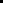 